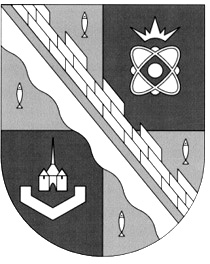 администрация МУНИЦИПАЛЬНОГО ОБРАЗОВАНИЯ                                        СОСНОВОБОРСКИЙ ГОРОДСКОЙ ОКРУГ  ЛЕНИНГРАДСКОЙ ОБЛАСТИпостановлениеот 05/03/2020 № 487О внесении изменений в постановление администрацииСосновоборского городского округа от 01.10.2013 № 2464«Об утверждении муниципальной программы«Стимулирование экономической активностималого и среднего предпринимательствав Сосновоборском городском округе до 2030 года»»В соответствии с решениями совета депутатов от 06.12.2019 № 66 «О бюджете Сосновоборского городского округа на 2020 год и на плановый период 2021 и 2022 годов», от 23.12.2019 № 84 «О внесении изменений в решение Совета депутатов                       от 12.12.2018 № 214 «О бюджете Сосновоборского городского округа на 2019 год и на плановый период 2020 и 2021 годов», уведомлением по расчетам между бюджетами комитета по развитию малого, среднего бизнеса и потребительского рынка Ленинградской области от 12.12.2019 № 1 «Субсидия для софинансирования в рамках муниципальных программ поддержки и развития субъектов малого и среднего предпринимательства мероприятия по поддержке субъектов малого предпринимательства, действующих менее одного года, на организацию предпринимательской деятельности» на 2020 год, а также пунктом 4.5 постановления администрации Сосновоборского городского округа                     от 13.03.2019 № 546 «О порядке разработки, реализации и оценки эффективности муниципальных программ Сосновоборского городского округа» (с изменениями                          от 06.11.2019 № 4107), администрация Сосновоборского городского округа п о с т а н о в л я е т:1. Внести изменение в муниципальную программу «Стимулирование экономической активности малого и среднего предпринимательства в Сосновоборском городском округе до 2030 года», утвержденную постановлением администрации Сосновоборского городского округа от 01.10.2013 № 2464 (с изменениями от 26.11.2019 № 4270):1.1. Изложить в новой редакции муниципальную программу «Стимулирование экономической активности малого и среднего предпринимательства в Сосновоборском городском округе до 2030 года» (Приложение).2. Общему отделу администрации (Смолкина М.С.) обнародовать настоящее постановление на электронном сайте городской газеты «Маяк».3. Отделу по связям с общественностью (пресс-центр) комитета по общественной безопасности и информации (Никитина В.Г.) разместить настоящее постановление на официальном сайте Сосновоборского городского округа.4. Настоящее постановление вступает в силу со дня официального обнародования.5. Контроль за исполнением настоящего постановления возложить на первого заместителя главы администрации Сосновоборского городского округа Лютикова С.Г.Глава Сосновоборского городского округа		             М.В.ВоронковИсп. Булатова Т.Е. (ОЭР), ☎ 6-28-49; ЛЕСОГЛАСОВАНО: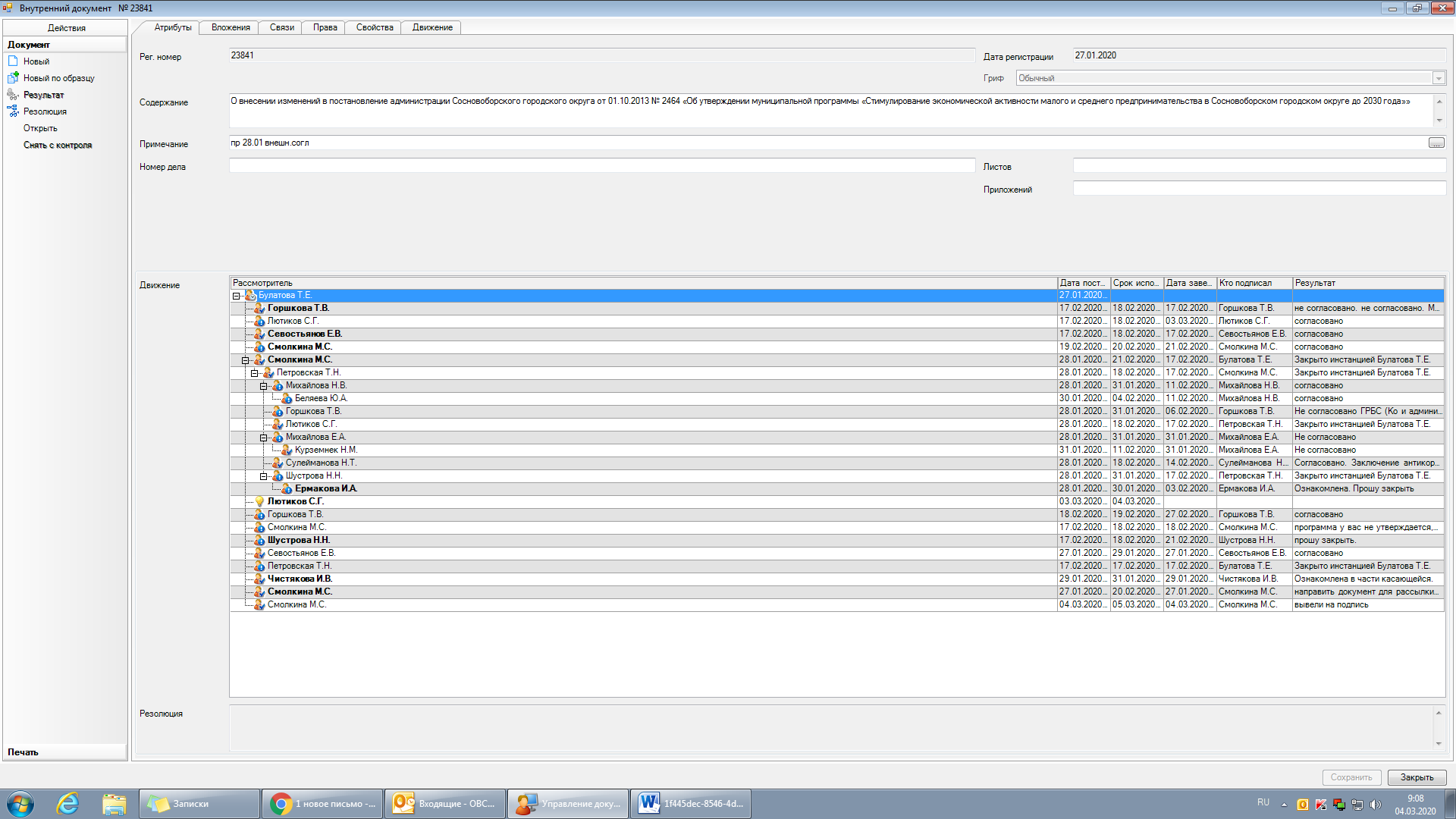 Директор Сосновоборского муниципальногофонда поддержки предпринимательства_______________ В.С.Яровая30.01.2020Директор МАОУ ДО ЦИТ_______________ Н.И.Коврыга30.01.2020Председатель контрольно-счетной палаты_______________ М.Н.Морозова30.01.2020Рассылка:Зам. по соц. вопросам, Общий отдел, ОКульт, КОбр.,ОЭР, СМФПП, МАОУ ДО ЦИТ,МАУК «ГКЦ «Арт-Карусель»,КУМИ, Контр.-счетн. палатаПРИЛОЖЕНИЕк постановлению  администрацииСосновоборского городского округа от 05/03/2020 № 487Муниципальная программаСосновоборского городского округа«Стимулирование экономической активности малого и среднего предпринимательства в Сосновоборском городском округе до 2030 года»П А С П О Р Тмуниципальной программы Сосновоборского городского округа «Стимулирование экономической активности малого и среднего предпринимательствав Сосновоборском городском округе до 2030 года»СОДЕРЖАНИЕ:1. Общая характеристика муниципальной программы «Стимулирование экономической активности малого и среднего предпринимательства в Сосновоборском городском округе до 2030 года», цели, задачи, сроки реализации Программы.2. Подпрограмма «Развитие и поддержка малого и среднего предпринимательства и потребительского рынка на территории Сосновоборского городского округа».3. Подпрограмма «Поддержка товаропроизводителей в сфере агропромышленного и рыбохозяйственного комплекса на территории Сосновоборского городского округа».4. Приложение 1 к Программе «Перечень основных мероприятий муниципальной программы Сосновоборского городского округа «Стимулирование экономической активности малого и среднего предпринимательства в Сосновоборском городском округе до 2030 года».5. Приложение 2 к Программе «Целевые показатели муниципальной программы Сосновоборского городского округа «Стимулирование экономической активности малого и среднего предпринимательства в Сосновоборском городском округе до 2030 года».6. Приложение 3 к Программе «Сводный отчет показателей развития малого и среднего предпринимательства на территории Сосновоборского городского округа Ленинградской области» (форма).Общая характеристика муниципальной программыРазработка муниципальной программы «Стимулирование экономической активности малого и среднего предпринимательства в Сосновоборском городском округе до 2030 года» (далее – Программа) обусловлена необходимостью исполнения полномочий органов местного самоуправления и реализацией Федерального закона от 24.07.2007 № 209-ФЗ.Экономическое развитие в целом зависит в немалой степени и от развития малого и среднего бизнеса. На территории Сосновоборского городского округа развитие предпринимательства остается одним из основных направлений повышения социальной стабильности, обеспечения экономического роста.Полномочия органов местного самоуправления, основные цели и задачи для создания благоприятных условий развития предпринимательства и потребительского рынка определены рядом законодательных актов РФ, Соглашениями между администрацией Сосновоборского городского округа и Правительством Ленинградской области, а также нормативными документами муниципального образования: -Федеральным законом от 06.10.2003 № 131-ФЗ «Об общих принципах организации местного самоуправления в Российской Федерации» (с последующими изменениями);-Федеральным законом от 24.07.2007 № 209-ФЗ «О развитии малого и среднего предпринимательства в Российской Федерации» (с последующими изменениями);-Федеральным законом от 05.04.2013 № 44-ФЗ «О контрактной системе в сфере закупок товаров, работ, услуг для обеспечения государственных и муниципальных нужд» (с последующими изменениями);-Федеральным законом от 07.02.1992 № 2300-1 «О защите прав потребителей» (с последующими изменениями);-другими Федеральными законами;-Областным законом от 30.04.2009 № 36-оз «О развитии малого и среднего предпринимательства на территории Ленинградской области» (с последующими изменениями);-Постановлением Правительства Ленинградской области от 14.11.2013 № 394 «Об утверждении государственной программы Ленинградской области «Стимулирование экономической активности Ленинградской области» (с последующими изменениями);-другими нормативно-правовыми актами Ленинградской области;-решениями совета депутатов муниципального образования Сосновоборский городской округ;-постановлениями администрации Сосновоборского городского округа.Цели Программы:1. Создание условий для устойчивого функционирования и развития малого и среднего предпринимательства и потребительского рынка в Сосновоборском городском округе.2. Создание условий для развития товаропроизводителей в сфере агропромышленного и рыбохозяйственного комплекса в Сосновоборском городском округе.Задачи Программы:1. Оказание финансовой, консультационной, информационной и имущественной поддержки, направленной на развитие объектов инфраструктуры поддержки малого и среднего предпринимательства и субъектов малого и среднего предпринимательства округа. 2. Оказание финансовой, консультационной, информационной и имущественной поддержки, направленной на развитие товаропроизводителей в сфере агропромышленного и рыбохозяйственного комплекса округа.Сроки и этапы реализации Программы.Программа «Стимулирование экономической активности малого и среднего предпринимательства в Сосновоборском городском округе до 2030 года» реализуется в 2014 - 2030 годах в три этапа: I этап – 2014-2018 годы, II этап – 2019-2024 годы,III этап – 2025-2030 годыЦелевые показатели Программы:1. Число субъектов малого и среднего предпринимательства в расчете на 10 тыс. чел. населения.2. Доля среднесписочной численности работников (без внешних совместителей) малых и средних предприятий в среднесписочной численности работников (без внешних совместителей) всех предприятий и организаций.3. Индекс производства продукции сельского хозяйства в хозяйствах всех категорий к предыдущему году в ценах соответствующих лет.Перечень Подпрограмм:Программа включает две Подпрограммы:1. Развитие и поддержка малого и среднего предпринимательства и потребительского рынка на территории Сосновоборского городского округа;2. Поддержка товаропроизводителей в сфере агропромышленного и рыбохозяйственного комплекса на территории Сосновоборского городского округа.Общий объем ресурсного обеспечения реализации муниципальной программы составляет 42 349,446 тыс. рублей*, в том числе (тыс. руб.):   * - финансирование будет уточняться при дальнейшей разработке ПрограммыПрогноз результатов реализации Программы.Реализация Программы позволит обеспечить предоставление поддержки предпринимательства, установленных в Федеральном законе от 24.07.2007 № 209-ФЗ, а именно:-консультационную, образовательную, организационно-методическую и информационную поддержки;-имущественную поддержку;-участие субъектов малого предпринимательства в размещении муниципального заказа - закупок для муниципальных нужд.Кроме того, в результате реализации Программа позволит:-увеличить объемы налоговых поступлений во все уровни бюджета, в том числе от сельскохозяйственных производителей в результате увеличения объемов производства, заработной платы, основных фондов;-создать новые рабочие места в бизнес-инкубаторах;-увеличить количество субъектов малого и среднего бизнеса и их обороты.Опыт предыдущих лет подтверждает, что работа по развитию малого и среднего предпринимательства и созданию благоприятных условий для его деятельности на территории Сосновоборского городского округа должна иметь продолжение. Наличие программы позволит администрации города более эффективно осуществлять координацию основных направлений и мероприятий, направленных на развитие субъектов предпринимательства, расположенных на территории города, а также в полном объеме выполнять требования Федерального закона от 24.07.2007 № 209-ФЗ.Оценка эффективности реализации муниципальной программы (подпрограммы) производится отделом экономического развития администрации. Оценка эффективности реализации Программы (подпрограммы) проводится на основе:1) оценки степени достижения целей и решения задач муниципальной программы в целом путем сопоставления фактически достигнутых значений целевых показателей Программы (подпрограммы) и их плановых значений. Данное значение (Сд) определяется по формуле:Сд = Зф / Зп x 100 %, где:Сд – степень достижения целей (решения задач);Зф - фактическое значение показателя муниципальной программы (подпрограммы);Зп - плановое значение показателя муниципальной программы (подпрограммы) (для показателей, желаемой тенденцией развития которых является рост значений) или Сд = Зп / Зф x 100% (для показателей, желаемой тенденцией развития которых является снижение значений).2) оценки степени соответствия запланированному уровню затрат и эффективности использования средств муниципального бюджета Сосновоборского городского округа и иных источников ресурсного обеспечения Программы (подпрограммы) путем сопоставления плановых и фактических объемов финансирования подпрограмм и основных мероприятий Программы по каждому источнику ресурсного обеспечения. Данное значение (Уф) рассчитывается по формуле:Уф = Фф / Фп x 100%, где:Уф – уровень финансирования реализации основных мероприятий муниципальной программы (подпрограммы);Фф - фактический объем финансовых ресурсов, направленный на реализацию мероприятий муниципальной программы (подпрограммы);Фп - плановый объем финансовых ресурсов на соответствующий отчетный период.3) оценки степени реализации мероприятий муниципальной программы (подпрограммы) (достижения ожидаемых непосредственных результатов их реализации) на основе сопоставления ожидаемых и фактически полученных непосредственных результатов реализации основных мероприятий муниципальной программы (подпрограммы) по годам на основе ежегодных планов реализации муниципальной программы (подпрограммы).Эффективность реализации муниципальной программы (подпрограммы) в целом рассчитывается на основе коэффициентов выполнения (Кв) целевых показателей, в которые переводятся Сд по формуле:Кв = Сд / 100%,где: Кв - коэффициент выполнения целевых показателей.Кв = 1, если целевые показатели выполнены на 100% и более.Кв ＜1, если целевые показатели выполнены менее чем на 100%.Эффективность (интегрированный эффект реализации муниципальной программы (подпрограммы)) в целом определяется по формуле:Эф = Σ Кв / кол-во Кв х 100%,где:Эф - эффективность реализации муниципальной программы (подпрограммы) в целом.Интервалы значений целевых показателей, характеризующих уровень эффективности реализации муниципальной программы (подпрограммы) в целом:1) высокая эффективность:не менее 90% целевых показателей, запланированных на отчетный год, выполнены в полном объеме;2) средняя эффективность:от 70 до 90 % целевых показателей, запланированных на отчетный год, выполнены в полном объеме;3) низкая эффективность:ниже 70 % целевых показателей, запланированных на отчетный год, выполнены в полном объеме.Подпрограмма 1.«Развитие и поддержка малого и среднего предпринимательстваи потребительского рынкана территории Сосновоборского городского округа»П А С П О Р ТПодпрограммы «Развитие и поддержка малого и среднего предпринимательства и потребительского рынка на территории Сосновоборского городского округа»Общая характеристика ПодпрограммыI. Термины и понятияВ настоящей Подпрограмме применяются следующие основные термины и понятия:субъекты малого и среднего предпринимательства - хозяйствующие субъекты (юридические лица и индивидуальные предприниматели), отнесенные в соответствии с условиями, установленными Федеральным законом от 24.07.2007 № 209-ФЗ "О развитии малого и среднего предпринимательства в Российской Федерации" к средним предприятиям, малым предприятиям, в том числе к микропредприятиям, и индивидуальные предприниматели, состоящие на налоговом учете в территориальных налоговых органах РФ;инфраструктура поддержки субъектов малого и среднего предпринимательства - система коммерческих и некоммерческих организаций, которые создаются, осуществляют свою деятельность или привлекаются в качестве исполнителей муниципальной программы развития субъектов малого и среднего предпринимательства, обеспечивающих условия для создания субъектов малого и среднего предпринимательства и оказания им поддержки; включает в себя фонды поддержки предпринимательства, бизнес-инкубаторы, учебно-деловые центры и иные организации;финансовая поддержка субъектов малого и среднего предпринимательства - поддержка, осуществляемая в соответствии с законодательством Российской Федерации за счет средств бюджетов субъектов Российской Федерации, средств местных бюджетов путем предоставления субсидий, бюджетных инвестиций, государственных и муниципальных гарантий по обязательствам субъектов малого и среднего предпринимательства и организаций, образующих инфраструктуру поддержки субъектов малого и среднего предпринимательства;имущественная поддержка субъектов малого и среднего предпринимательства - поддержка, осуществляемая органами местного самоуправления в виде передачи во владение и (или) в пользование муниципального имущества, в том числе земельных участков, зданий, строений, сооружений, нежилых помещений, оборудования, машин, механизмов, установок, транспортных средств, инвентаря, инструментов, на возмездной основе, безвозмездной основе или на льготных условиях; указанное имущество должно использоваться по целевому назначению;информационная поддержка субъектов малого и среднего предпринимательства- поддержка, осуществляемая органами местного самоуправления в виде создания федеральных, региональных и муниципальных информационных систем и информационно-телекоммуникационных сетей и обеспечения их функционирования в целях поддержки субъектов малого и среднего предпринимательства;консультационная поддержка субъектов малого и среднего предпринимательства - поддержка, осуществляемая в виде создания организаций, образующих инфраструктуру поддержки субъектов малого и среднего предпринимательства и оказывающих консультационные услуги субъектам малого и среднего предпринимательства, и обеспечения деятельности таких организаций или в виде компенсации затрат, произведенных и документально подтвержденных субъектами малого и среднего предпринимательства, на оплату консультационных услуг.II. Состояние развития малого и среднего предпринимательства и потребительского рынка на территории Сосновоборского городского округа, итоги реализации ДМЦП и проблемы предпринимательства. Целевые ориентиры развития малого и среднего предпринимательства в Сосновоборском городском округе до 2030 года. Социальное предпринимательствоПо данным единого реестра субъектов малого и среднего предпринимательства Федеральной налоговой службы России по состоянию на 10.01.2020 года на территории Сосновоборского городского округа зарегистрировано всего 2013 СМП, в том числе: 6 средних предприятий, 60 – малых, 657 микропредприятий и 1290 индивидуальных предпринимателей.По официальным данным Федеральной налоговой службы и Петростата, в 2018 году число субъектов малого и среднего предпринимательства в расчете на 10 тыс. человек населения округа составило 284,4 единицы. Доля среднесписочной численности работников (без внешних совместителей) малых и средних предприятий в среднесписочной численности работников (без внешних совместителей) всех предприятий и организаций составила 22,1 %.В целом, на анализируемых средних, малых и микропредприятиях, участвующих в статистическом наблюдении и мониторинге социально-экономического развития субъектов малого предпринимательства в 2018 году, в 2018 году произошло снижение среднесписочной численности работников на 2,6 % (2766 чел.). Среднемесячная заработная плата работников списочного состава на 01.01.2019г. составила 34,6 тыс. руб. (увеличение на 9 % к аналогичному периоду 2017 года).Обороты анализируемых средних, малых и микропредприятий в 2018 году увеличились на 20,7 % и составили 9800 млн. рублей. Доля оборота анализируемых средних, малых и микропредприятий в общем обороте крупных, средних, малых и микропредприятий составила 15,4 %, что составляет 65,3 % к уровню показателя периода 2017 года. Объем инвестиций значительно снизился и составил 146,4 млн. рублей (или 57,4 % к уровню аналогичного периода 2017 года).Объемы поступлений по специальным налоговым режимам (по данным ИФНС России по г. Сосновый Бор Ленинградской области) составили:На территории Сосновоборского городского округа до 2014 года реализовывалась долгосрочная муниципальная целевая программа «Развитие и поддержка малого и среднего предпринимательства на территории Сосновоборского городского округа». В рамках реализации ДМЦП администрацией Сосновоборского городского округа создана инфраструктура поддержки и развития субъектов малого и среднего предпринимательства, которая включает 3 организации:а) Сосновоборский муниципальный фонд поддержки предпринимательства (далее – Фонд) (учрежден в 2004 году), в том числе Сосновоборский бизнес-инкубатор офисного (функционирует с 2010 года) и производственного назначений (с 2011 года);б) муниципальное автономное образовательное учреждение дополнительного образования «Центр информационных технологий» (далее - МАОУ ДО ЦИТ) (вошло в состав с пилотным образовательным проектом «Школа молодого предпринимателя» в 2010 году).Важная роль в инфраструктуре поддержки и развития предпринимательства отводится специально оборудованным территориям с производственными и офисными помещениями - бизнес-инкубатору, где за умеренную арендную плату созданы условия, необходимые для развития малых фирм до момента их полной финансовой самостоятельности. В настоящее время на территории Сосновоборского городского округа функционирует бизнес-инкубатор производственного и офисного назначений.В офисных помещениях бизнес-инкубатора размещается порядка 10 предпринимателей и создается порядка 20 рабочих мест. Всего от предпринимателей, размещенных в офисном бизнес-инкубаторе, с 2014 по 2018 годы консолидированные налоговые платежи составили 6,2 млн. руб., арендная плата – 3,6 млн. руб., объем оказанных услуг, выполненных работ – 64,1 млн. руб.В производственных помещениях бизнес-инкубатора размещается порядка 5 субъектов малого предпринимательства, создается порядка 30 рабочих мест. Налоговые поступления от СМП с 2014 по 2018 годы составили 12,1 млн. руб., арендные платежи – 8,3 млн. руб., объем оказанных услуг, выполненных работ – 153,3 млн. руб.В рамках реализации муниципальной программы развития и поддержки малого и среднего предпринимательства созданы и развиваются механизмы содействия субъектам предпринимательства в доступе к имущественным, информационным и финансовым ресурсам.На официальном сайте города Сосновый Бор в разделе «ЭКОНОМИКА// Поддержка малого и среднего предпринимательства» регулярно размещается информация по вопросам предпринимательства, в том числе нормативно-правовые акты, объявления о семинарах, тренингах, встречах, обучающих курсах, выставках, конкурсах и т.п. Ведется реестр получателей поддержки, регулярно обновляемый на официальном сайте администрации округа (http://www.sbor.ru/economy/podderzca/reestr).По вопросам предпринимательства совместно со средствами массовой информации периодически выходят выпуски телепрограммы «Дела немалые», публикации в газете «Маяк», выступления на радиостанции «Балтийский берег».Реализация муниципальной программы и деятельность Фонда позволили привлечь из областного бюджета на территорию Сосновоборского городского округа за период с 2014 по 2018 годы 65,2 млн. руб. в виде субсидий Сосновоборскому муниципальному фонду поддержки предпринимательства и субъектам малого и среднего предпринимательства города.В соответствии с Федеральным законом от 24.07.2007г. № 209-ФЗ (с последующими изменениями) «О развитии малого и среднего предпринимательства в Российской Федерации» администрацией городского округа создан и постоянно функционирует координационный совет по вопросам развития малого и среднего предпринимательства на территории Сосновоборского городского округа.Проблемы развития предпринимательства на территории                                      Сосновоборского городского округаОднако в развитии малого и среднего предпринимательства существуют определенные проблемы. Актуальность проблем малого и среднего предпринимательства определена, в первую очередь, его объективно значимой ролью в современной социально-ориентированной экономике.Малый и средний бизнес мобилизует значительные финансовые, производственные, сырьевые и трудовые ресурсы населения. Предприниматели – самостоятельный общественный слой с собственными интересами, ценностями и социальными ориентирами.Малые и средние предприятия объективно существуют и развиваются как относительно самостоятельный сектор современной рыночной экономики. Они имеют важное социально-экономическое значение, так как обеспечивают социальную и политическую стабильность, способны смягчать последствия структурных изменений, быстрее адаптируются к меняющимся потребностям рынка, вносят значительный вклад в региональное развитие, конструируют и используют технические и организационные нововведения. Однако в становлении и развитии малого и среднего предпринимательства имеется ряд проблем, мешающих выполнению ими социально-экономических функций. Малые и средние предприятия наиболее остро испытывают трудности, характерные для экономики.Проблемы малых и средних предприятий на разных этапах их деятельности имеют существенные отличия. На период создания новых предприятий независимо от выбранных ими направлений деятельности - это недостаточный размер первоначального капитала. Далее в перечне проблем стоит вопрос размещения бизнеса (потребности в офисных и производственных площадях). Присутствует и проблема, связанная с ошибками в выборе предпринимателем профиля деятельности, поскольку большинство из них не могут сами провести квалифицированный предварительный анализ рынка и не в состоянии по финансовым возможностям заказать такое исследование консалтинговым фирмам. Исходя из этого, услуги и торговля, как сфера деятельности для начинающих предпринимателей, наиболее привлекательна. Также, отсутствуют знания об основах ведения предпринимательской деятельности, присутствует сложность выхода на товарные рынки, самостоятельное ведение бухгалтерского и налогового учета.Для развивающегося бизнеса - трудности в получении кредитов, их высокая стоимость, отсутствие кредитной истории и достаточного ликвидного обеспечения для получения банковского кредита, нестабильность налогового законодательства, отсутствие площадей для развития бизнеса, «информационный голод», дефицит подготовленных кадров, избыточное государственное администрирование. Решение проблем в сфере малого и среднего бизнеса зависит от реализации целого комплекса мер, позволяющих сформировать базу его эффективного развития в краткосрочной и долгосрочной перспективе и привлечь разнообразные источники финансирования.Приоритетные направления развития малого и среднего предпринимательства            на территории Сосновоборского городского округаВ настоящее время приоритетными направлениями являются производственная сфера, социально значимые отрасли (образование, социальная защита населения, здравоохранение, услуги по присмотру за детьми, дошкольное образование, физическая культура, спорт), деятельность в сфере сельского хозяйства, туризма, народных художественных промыслов и (или) ремесел, общественное питание в учреждениях социальной сферы, жилищно-коммунальное хозяйство, предоставление бытовых услуг населению (за исключением парикмахерских услуг, услуг по ремонту и строительству жилья и других строений, услуг фотоателье), а также развитие информационно-коммуникационных технологий.Обоснование необходимости разработки и внедрения подпрограммы «Развитие и поддержка малого и среднего предпринимательства и потребительского рынка на территории Сосновоборского городского округа»Принимая во внимание вышесказанное, чтобы стабильно развиваться и функционировать в постоянно изменяющихся экономических и социальных условиях, малому и среднему предпринимательству необходима дальнейшая поддержка со стороны органов местного самоуправления. Несмотря на успешную реализацию Программ в 2009-2013 годах проблемы малого и среднего предпринимательства остаются и на последующие годы в силу объективных причин, поэтому необходимо продолжать оказывать содействие в развитии и поддержке малого и среднего предпринимательства и потребительского рынка на территории Сосновоборского городского округа.К числу новых задач поддержки предпринимательства муниципального образования относится поддержка развития предпринимательства в молодежной среде и создание благоприятных условий предпринимательской деятельности социально незащищенных граждан, а также поддержка предпринимательской деятельности женщин и популяризация предпринимательства в сфере культуры (развитие творческой индустрии).Необходимо оказывать содействие росту конкурентоспособности и продвижению продукции субъектов малого и среднего предпринимательства на товарные рынки, побуждать субъекты малого и среднего предпринимательства к участию в международных, межрегиональных и областных конференциях, выставочно-ярмарочных мероприятиях, в том числе начинающих предпринимателей и женщин-предпринимательниц. Для предпринимателей сельского хозяйства весенне-осенние ярмарочные мероприятия должны оставаться постоянными.В рамках образовательного проекта «Школа молодого предпринимателя» необходимо продолжать обучение учащихся основам предпринимательства.В целях содействия популяризации стандартов социальной ответственности бизнеса, как средства, повышающего репутацию предпринимателей и их социальный статус, необходимо осуществлять мероприятия по формированию позитивного образа предпринимателей среди населения муниципального образования.Все перечисленные задачи требуют программного решения, объединяющего ресурсы и координирующего усилия предпринимателей и их объединений с действиями органов местного самоуправления.В рамках подпрограммы «Развитие и поддержка малого и среднего предпринимательства и потребительского рынка на территории Сосновоборского городского округа» необходимо дальнейшее укрепление и развитие сети организаций муниципальной инфраструктуры и поддержки предпринимательства. Формирование развитой инфраструктуры поддержки является важнейшим условием и фактором поступательного развития предпринимательства, она способствует росту вклада предпринимательства в решение социально-экономических задач города.Целевые ориентиры развития малого и среднего предпринимательства в Сосновоборском городском округеЦелевые ориентиры развития малого и среднего предпринимательства в Сосновоборском городском округе определены Стратегией развития малого и среднего предпринимательства в Ленинградской области на период до 2030 года:Целевые показатели региональных проектов Ленинградской областиЦелевые показатели являются показателями региональных проектов Ленинградской области «Улучшение условий ведения предпринимательской деятельности», «Акселерация субъектов малого и среднего предпринимательства», «Популяризация предпринимательства», «Расширение доступа субъектов малого и среднего предпринимательства к финансовым ресурсам, в том числе к льготному финансированию», «Создание системы поддержки фермеров и развитие сельской кооперации Ленинградской области», обеспечивающих достижение целей, показателей и результатов федеральных проектов национального проекта «Малое и среднее предпринимательство и поддержка индивидуальной предпринимательской инициативы»:Налоговые поступления по специальным налоговым режимам к концу 2020 года достигнут порядка 180 млн. руб. В дальнейшем ежегодный прирост налоговых поступлений от субъектов малого бизнеса составит порядка 4 % по отношению к предыдущему году.В результате реализации муниципальной программы будет продолжаться оказываться финансовая, информационная, консультационная и имущественная поддержка малого предпринимательства (в том числе бизнес-инкубирование на льготных условиях), продолжится работа по реализации образовательного проекта «Школа молодого предпринимателя».С целью содействия развитию предпринимательства в сфере народных художественных промыслов и (или) ремесел будет продолжено оказание поддержки субъектам малого предпринимательства: помощь в консультировании о возможностях получения областной субсидии субъектами малого бизнеса, осуществляющими деятельность в сфере народных художественных промыслов и (или) ремесел, формировании пакета документов и его отправке Фондом в комитет по развитию малого, среднего предпринимательства и потребительского рынка Ленинградской области; информирование об областных, всероссийских и международных мероприятиях в сфере культуры (развитие творческой индустрии) и прочее.В перспективе Сосновоборским муниципальным Фондом поддержки предпринимательства будет освоен новый вид поддержки предпринимателей – создание нового интернет-ресурса (электронная регистрация на семинарах, оказание электронных услуг – подача документов для участия в выставках, конкурсах, ярмарках, дистанционное обучение и т.д.), продолжится работа по созданию необходимых условий для деятельности бизнес-инкубатора офисного и производственного назначений и расширения видов услуг бизнес-инкубирования.Социальное предпринимательствоПонятия «социальное предпринимательство», «социальное предприятие» закреплены Федеральным законом РФ от 26.07.2019 № 245-ФЗ «О внесении изменений в Федеральный закон «О развитии малого и среднего предпринимательства в Российской Федерации»…».Социальное предпринимательство - предпринимательская деятельность, направленная на достижение общественно полезных целей, способствующая решению социальных проблем граждан и общества и осуществляемая в соответствии с условиями, предусмотренными частью 1 статьи 24.1 Федерального закона № 245-ФЗ.Социальное предприятие - субъект малого или среднего предпринимательства, осуществляющий деятельность в сфере социального предпринимательства.Порядок признания субъекта малого или среднего предпринимательства социальным предприятием и порядок формирования перечня субъектов малого и среднего предпринимательства, имеющих статус социального предприятия, определен приказом Министерства экономического развития Российской Федерации № 773 от 29 ноября 2019 года.III. Требования к организациям, образующим инфраструктуру поддержки субъектов малого и среднего предпринимательства3.1. Инфраструктурой поддержки субъектов малого и среднего предпринимательства является система коммерческих и некоммерческих организаций, которые создаются, осуществляют свою деятельность или привлекаются в качестве поставщиков (исполнителей, подрядчиков) для осуществления закупок товаров, работ, услуг для обеспечения муниципальных нужд при реализации муниципальной программы (подпрограммы) развития и поддержки малого и среднего предпринимательства на территории Сосновоборского городского округа, обеспечивающих условия для создания субъектов малого и среднего предпринимательства и для оказания им поддержки.В своей деятельности организации руководствуются Федеральным законом от 24.07.2007 № 209-ФЗ «О развитии малого и среднего предпринимательства в Российской Федерации» (с последующими изменениями), другими законодательными и нормативными правовыми актами Российской Федерации, Ленинградской области и муниципального образования Сосновоборский городской округ Ленинградской области, а также Уставом организации.Организация, входящая в инфраструктуру поддержки субъектов малого и среднего предпринимательства, осуществляет свою работу во взаимодействии с органами местного самоуправления, общественными организациями предпринимателей и их объединениями. Оказание мер поддержки, предоставление услуг субъектам предпринимательства может быть, как основной, так и дополнительной деятельностью организации.Субъект малого и среднего предпринимательства имеет право обратиться по вопросам развития и поддержки предпринимательства, как в органы местного самоуправления, так и в организации, входящие в инфраструктуру поддержки.Письменное обращение подлежит обязательной регистрации в течение трех дней с момента поступления.Порядок и сроки рассмотрения отдельных обращений субъектов малого и среднего предпринимательства осуществляются в соответствии с Федеральным законом от 02.05.2006 № 59-ФЗ «О порядке рассмотрения обращений граждан Российской Федерации» (с последующими изменениями), а также постановлением администрации от 01.09.2011 № 1540 «Об утверждении Инструкции по делопроизводству в администрации Сосновоборского городского округа» (с последующими изменениями) и внутренними нормативными документами организаций.Каждый субъект должен быть проинформирован о решении, принятом по такому обращению, в течение пяти дней со дня его принятия.3.2. Инфраструктура поддержки субъектов малого и среднего предпринимательства на территории Сосновоборского городского округа Ленинградской области:Сосновоборский муниципальный Фонд поддержки предпринимательства является некоммерческой организацией, созданной в целях осуществления мер по поддержке и развитию малого и среднего предпринимательства в муниципальном образовании Сосновоборский городской округ Ленинградской области.Фонд учрежден Постановлением главы муниципального образования, мэра гор. Сосновый Бор от 13.07.2004 № 625 «Об учреждении фонда «СОСНОВОБОРСКИЙ МУНИЦИПАЛЬНЫЙ ФОНД ПОДДЕРЖКИ МАЛОГО ПРЕДПРИНИМАТЕЛЬСТВА».В соответствии с постановлением администрации округа от 02.09.2016 № 2060 «О внесении изменений в постановление главы муниципального образования, мэра г. Сосновый Бор от 13.07.2004 № 625 «Об учреждении фонда «СОСНОВОБОРСКИЙ МУНИЦИПАЛЬНЫЙ ФОНД ПОДДЕРЖКИ МАЛОГО ПРЕДПРИНИМАТЕЛЬСТВА» единственным учредителем Фонда является муниципальное образование Сосновоборский городской округ Ленинградской области. От имени муниципального образования Сосновоборский городской округ Ленинградской области функции и полномочия Учредителя осуществляет администрация муниципального образования Сосновоборский городской округ Ленинградской области.Фонд является юридическим лицом, обладает обособленным имуществом на праве собственности, имеет самостоятельный баланс, расчетные и иные счета в банковских и других кредитных учреждениях, печать, штамп и бланки со своим наименованием.В своей деятельности Фонд руководствуется Федеральным законом от 24.07.2007 № 209-ФЗ «О развитии малого и среднего предпринимательства в Российской Федерации», другими законодательными и нормативными правовыми актами Российской Федерации, Ленинградской области и муниципального образования Сосновоборский городской округ, а также Уставом Фонда.Основной деятельностью Фонда является осуществление мер по поддержке малого предпринимательства на основании объединения информационных, финансовых и имущественных ресурсов, предоставляемых бюджетами всех уровней, внебюджетными источниками; участие в выполнении региональных и муниципальных программ, а также проектов и мероприятий, направленных на поддержку и развитие малого и среднего предпринимательства. Фондом проводятся курсы для начинающих предпринимателей «Введение в предпринимательство», организуются различные семинары и тренинги.Фонд организует свою работу путем взаимодействия с Комитетом по развитию малого, среднего бизнеса и потребительского рынка Правительства Ленинградской области, ГКУ «Ленинградский областной центр поддержки предпринимательства», органами местного самоуправления, общественными организациями предпринимателей и их объединениями.Фонд организует работу Сосновоборского бизнес-инкубатора офисного и производственного назначений для оказания эффективной поддержки вновь образованным предприятиям и предпринимателям на начальной фазе их деятельности, определяет условия и порядок отбора субъектов малого предпринимательства для их размещения в бизнес-инкубаторах на льготных условиях.МАОУ ДО ЦИТ является некоммерческой организацией, созданной для выполнения работ, оказания услуг в сфере информатизации.Учредителем МАОУ ДО ЦИТ и собственником имущества является муниципальное образование Сосновоборский городской округ.Автономное учреждение является юридическим лицом и от своего имени несет обязанности, имеет обособленное имущество, самостоятельный баланс, задание, лицевой счет и иные счета, печать со своим наименованием, бланки, штампы.В своей деятельности МАОУ ДО ЦИТ руководствуется Гражданским кодексом РФ, Федеральным законом от 06.10.2003г. № 131-ФЗ «Об общих принципах организации местного самоуправления в Российской Федерации», Федеральным законом от 03.11.2006г. № 174-ФЗ «Об автономных учреждениях», Федеральным законом от 24.07.2007 № 209-ФЗ «О развитии малого и среднего предпринимательства в Российской Федерации», Уставом организации и иными нормативными актами федерального, регионального и местного значения.В соответствии с Уставом МАОУ ДО ЦИТ предоставляет образовательные услуги дополнительного образования детей и учащихся школ города.На базе МАОУ ДО ЦИТ в рамках комплексного подхода к поддержке малого и среднего предпринимательства, в целях обучения учащихся школ города, ведется работа по реализации образовательного проекта «Школа молодого предпринимателя».3.3. Пункт 3.2 настоящего Раздела может быть уточнен по мере обращения организаций, соответствующих Требованиям, установленным в пункте 3.1, изъявивших желание участвовать в реализации Подпрограммы.IV. Цель, задачи и принципы реализации ПодпрограммыЦелью Подпрограммы является оказание финансовой, консультационной, информационной и имущественной поддержки, направленной на развитие объектов инфраструктуры поддержки малого и среднего предпринимательства и субъектов малого и среднего предпринимательства округа.Для достижения поставленной цели должны быть решены следующие задачи:-содействие начинающим предпринимателям в организации бизнеса;-расширение использования информационно-коммуникационных технологий субъектами малого и среднего предпринимательства;-развитие деловой активности населения города за счет повышения интереса к предпринимательской деятельности; -совершенствование информационно-консультационной поддержки субъектов малого и среднего предпринимательства путем расширения спектра и повышения качества услуг, оказываемых инфраструктурой поддержки малого и среднего предпринимательства;-развитие механизмов, направленных на содействие в устранении административных барьеров и препятствий, сдерживающих развитие малого и среднего предпринимательства;-обеспечение поддержки субъектам малого и среднего предпринимательства в доступе к финансовым и материальным (помещения) ресурсам;-содействие субъектам малого и среднего предпринимательства для участия в государственной программе по развитию и государственной поддержке малого и среднего предпринимательства в Ленинградской области;-содействие развитию социального предпринимательства;-содействие развитию предпринимательства в сфере народных художественных промыслов и (или) ремесел.Меры по решению задач муниципальной политики развития малого и среднего предпринимательства должны быть основаны на следующих принципах:-признание конституционного права граждан на свободу экономической инициативы для занятия предпринимательством и гарантии правовой, судебной и физической защиты малого и среднего бизнеса в соответствии с законодательством; -признание малого и среднего предпринимательства сферой экономической деятельности, которая может дать быстрый и значительный социально-экономический эффект для развития экономики муниципального образования; -обеспечение взаимодействия органов местного самоуправления муниципального образования с общественными объединениями и некоммерческими организациями предпринимателей, субъектами малого и среднего предпринимательства, инфраструктурой поддержки малого и среднего предпринимательства;-меры поддержки малого и среднего предпринимательства, осуществляемые на муниципальном уровне, должны иметь системный и комплексный подход;-обеспечение публичности и «прозрачности» реализации Подпрограммы на основе регулярного проведения мониторинга исполнения плана мероприятий, состояния сектора малого и среднего предпринимательства и функционирования организаций муниципальной инфраструктуры поддержки МСП в целях своевременной корректировки Подпрограммы с учетом оценки результатов ее реализации.V. Основные мероприятия ПодпрограммыАнализ выполнения плана мероприятий долгосрочной муниципальной целевой программы «Развитие и поддержка малого и среднего предпринимательства на территории Сосновоборского городского округа» позволил определить степень востребованности мер поддержки малого и среднего предпринимательства и актуальность предлагаемых механизмов развития предпринимательства в городе.Система программных мероприятий включает основные мероприятия, реализация которых будет способствовать дальнейшему эффективному развитию малого и среднего предпринимательства в городе.Основные мероприятия сгруппированы и характеризуют основные направления поддержки малого предпринимательства:-Содействие в доступе к материальным (имущественным) и финансовым (областным и местным бюджетам) ресурсам субъектов малого и среднего предпринимательства и объектов инфраструктуры поддержки предпринимательства.-Обеспечение консультационной, организационно-методической и информационной поддержки начинающих предпринимателей и субъектов малого и среднего предпринимательства, включая социальные предприятия.-Поддержка молодежного предпринимательства.-Развитие малого и среднего предпринимательства в сфере культуры (творческой индустрии).-Содействие росту конкурентоспособности и продвижению продукции субъектов малого и среднего предпринимательства на рынки товаров и услуг.-Содействие в устранении административных барьеров и препятствий, сдерживающих развитие предпринимательства.-Оказание информационно-консультационных услуг по защите прав потребителей.-Обеспечение мероприятий статистической информацией Петростата.-Нормативно-правовое обеспечение Подпрограммы.Содействие в доступе к материальным (имущественным) и финансовым (областным и местным бюджетам) ресурсам субъектов малого и среднего предпринимательства и объектов инфраструктуры поддержки предпринимательстваОсновное мероприятие Подпрограммы предполагает:1.Оказание содействия субъектам малого и среднего предпринимательства и Фонду в получении финансовой поддержки в рамках реализации Государственной программы по развитию малого, среднего предпринимательства и потребительского рынка Ленинградской области.2.Предоставление субсидий субъектам малого и среднего предпринимательства и Фонду из местного бюджета (в том числе за счет софинансирования из областного бюджета).Фонд будет продолжать содействовать в предоставлении администрацией на конкурсной основе субсидий субъектам малого предпринимательства.Критерии отбора субъектов предпринимательской деятельности в целях предоставления финансовой поддержки (предоставление субсидий), перечень документов, представление которых необходимо для подтверждения соответствия установленным требованиям, а также условия и порядок оказания поддержки определяются Порядками предоставления субсидий субъектам малого предпринимательства.Субсидии Сосновоборскому муниципальному фонду поддержки предпринимательства предоставляются в целях возмещения затрат:-связанных с осуществлением уставной деятельности, направленных на создание благоприятных условий для развития и поддержки предпринимательства на территории Сосновоборского городского округа, в том числе: на оплату труда и начисления на выплаты по оплате труда, на организацию и проведение информационных семинаров (тренингов) по актуальным темам по вопросам предпринимательства, подготовку и выпуск в эфир телепередач, а также других мероприятий, посвященных вопросам развития и поддержки малого предпринимательства;-на развитие Фонда в части проведения ремонтных работ в бизнес-инкубаторе офисного и производственного назначений.- на оказание услуг по сбору и обработке статистических показателей на территории муниципального образования Сосновоборский городской округ в целях проведения мониторинга малого предпринимательства в г. Сосновый Бор Ленинградской области.3.Структурное подразделение Фонда - Сосновоборский бизнес-инкубатор офисного и производственного назначений - будет продолжать размещать в помещениях офисного и производственного бизнес-инкубатора на конкурсной основе и льготных условиях начинающих предпринимателей и предпринимателей, открывающих новые направления деятельности.Критерии отбора субъектов предпринимательской деятельности в целях предоставления имущественной поддержки (бизнес-инкубирование), перечень документов, представление которых необходимо для подтверждения соответствия установленным критериям, а также условия и порядок оказания поддержки определяются Положением о бизнес-инкубаторе Сосновоборского муниципального фонда поддержки предпринимательства и Положением о порядке размещения в Сосновоборском бизнес-инкубаторе.4. Имущественную поддержку субъектам малого и среднего предпринимательства, включая социальные предприятия, будет продолжать оказывать администрация муниципального образования Сосновоборский городской округ Ленинградской области посредством предоставления в аренду помещений, земельных участков и иного муниципального имущества. При предоставлении в аренду муниципального имущества администрация Сосновоборского городского округа руководствуется:-Федеральным законом от 26.07.2006 № 135-ФЗ «О защите конкуренции»;-Федеральным законом от 24.07.2007 № 209-ФЗ «О развитии малого и среднего предпринимательства в Российской Федерации»;-Административным регламентом предоставления муниципальной услуги по предоставлению объектов муниципального нежилого фонда во временное владение и (или) пользование, утвержденным постановлением администрации Сосновоборского городского округа от 13.10.2010 № 2100 (с последующими изменениями); -Порядком формирования, ведения, обязательного опубликования перечня муниципального имущества муниципального образования Сосновоборский городской округ Ленинградской области, свободного от прав третьих лиц (за исключением права хозяйственного ведения, права оперативного управления, а также имущественных прав субъектов малого и среднего предпринимательства);-Административным регламентом по оказанию муниципальной услуги по организации предоставления во владение и (или) в пользование объектов имущества Сосновоборского городского округа, включенных в перечень муниципального имущества муниципального образования Сосновоборский городской округ Ленинградской области, свободного от прав третьих лиц (за исключением права хозяйственного ведения, права оперативного управления, а также имущественных прав субъектов малого и среднего предпринимательства);-Административным регламентом по оказанию муниципальной услуги «Предоставление земельных участков, находящихся в муниципальной собственности или государственная собственность на которые не разграничена, в собственность (за плату или бесплатно), аренду, безвозмездное пользование, постоянное (бессрочное) пользование, без проведения торгов;-иными законами и нормативными правовыми актами Российской Федерации, Ленинградской области, нормативными актами Сосновоборского городского округа, регулирующими оказание имущественной поддержки субъектам малого и среднего предпринимательства и предоставление объектов муниципального имущества в пользование таким субъектам.Одной из форм имущественной поддержки является утверждение в соответствии с требованиями статьи 18 Федерального закона от 24.07.2007 № 209-ФЗ «О развитии малого и среднего предпринимательства в Российской Федерации» Перечня имущества муниципального образования Сосновоборский городской округ Ленинградской области, свободного от прав третьих лиц (за исключением права хозяйственного ведения, права оперативного управления, а также имущественных прав субъектов малого и среднего предпринимательства) (далее – Перечень). Перечень и вносимые в него изменения утверждаются постановлением администрации Сосновоборского городского округа в соответствии с порядком формирования, ведения, обязательного опубликования Перечня. В соответствии с требованиями статьи 18 Федерального закона № 209-ФЗ, Перечень подлежит ежегодному дополнению муниципальным имуществом, предлагаемым для сдачи в аренду исключительно субъектам малого и среднего предпринимательства и организациям, образующим инфраструктуру поддержки субъектов малого и среднего предпринимательства. Объекты, включенные в Перечень, могут быть предоставлены как на торгах на право заключения договора, к участию в которых допускаются только указанные субъекты, так и по преференции.Еще одной из форм имущественной поддержки является предоставление муниципальной преференции субъектам малого и среднего предпринимательства, осуществляемой в порядке, установленном Федеральным законом «О защите конкуренции», в виде заключения договоров аренды без проведения торгов в отношении объектов недвижимого и движимого муниципального имущества Сосновоборского городского округа, как включенного, так и не включенного в Перечень.Критерии принятия решений о предоставлении имущественной поддержки (сдача в аренду муниципального имущества) субъектам предпринимательской деятельности, перечни документов, представление которых необходимо для подтверждения соответствия установленным критериям, условия и порядок оказания поддержки, определены вышеназванными федеральными законами, постановлениями администрации и регламентами. Порядок предоставления муниципальной преференции в виде заключения договоров аренды без проведения торгов устанавливается Федеральным законом от 26.07.2006 № 135-ФЗ «О защите конкуренции».Информация об оказании имущественной поддержки субъектов малого и среднего предпринимательства размещается на официальном сайте Сосновоборского городского округа в разделе «Главная/ Экономика/ Управление муниципальным имуществом/ Имущественная поддержка субъектов малого и среднего предпринимательства (МСП)».Обеспечение консультационной, организационно-методической и информационной поддержки начинающих предпринимателей и субъектов малого и среднего предпринимательства, включая социальные предприятияОсновное мероприятие направлено на совершенствование знаний предпринимателей. Предусматривается проведение обучающих семинаров, лекций по актуальным темам как для начинающих предпринимателей, в том числе для безработных граждан, социально незащищенных слоев населения, молодежи, так и для развивающихся предпринимателей.Фонд будет продолжать взаимодействовать с Сосновоборским филиалом ГКУ ЛО «Центр занятости населения Ленинградской области», помогая безработным гражданам организовать свое дело в целях самозанятости.Фондом в рамках получаемых на конкурсной основе средств областного бюджета в целях реализации Государственной программы по развитию малого, среднего предпринимательства и потребительского рынка Ленинградской области будут оказываться безвозмездные информационные, консультационные и образовательные услуги представителям социально незащищенных слоев населения, молодежи и субъектам малого и среднего предпринимательства, осуществляющим предпринимательскую деятельность. С целью популяризации социального предпринимательства, продвижения позитивного имиджа социального предпринимателя Фонд будет осуществлять консультационную поддержку субъектам малого и среднего предпринимательства, реализующим проекты в сфере социального предпринимательства или осуществляющим социально значимые виды деятельности, а также оказывать содействие в формировании комплекта документов для признания их социальными предприятиями и подготовительной работе для участия в областных конкурсах по отбору лучших социальных практик.Администрацией и Фондом будут распространяться информационные материалы и объявления в газете «Маяк» (в периодическом печатном издании и/или на информационном портале г. Сосновый Бор «Маяк» в информационно-телекоммуникационной сети Интернет), на городском информационном сайте и на сайте Фонда, а также будет осуществляться подготовка и выпуск в эфир телевизионных программ и радиопередач, посвященных вопросам развития малого и среднего предпринимательства, будут продолжать организовываться семинары, тренинги, бизнес-форумы, праздничные мероприятия, посвященные Дню Российского предпринимательства, и другие мероприятия, в том числе сбор и обработка статистических показателей на территории муниципального образования Сосновоборский городской округ в целях проведения мониторинга малого предпринимательства в г. Сосновый Бор.МАОУ ДО ЦИТ будет продолжать реализацию образовательного проекта «Школа молодого предпринимателя» для обучения основам предпринимательства учащихся старших классов школ города.Фондом будут проводиться тематические массовые мероприятия, направленные на популяризацию предпринимательства, с участием учащихся школ города, молодежи в возрасте от 18 до 30 лет.Информационная поддержка будет продолжать осуществляться:-администрацией через официальный сайт города в сети Интернет (www.sbor.ru) в разделе «Экономика/ Поддержка малого и среднего предпринимательства»,-Фондом (http://www.fondsbor.ru/, https://vk.com/fond47),-МАОУ ДО ЦИТ (http://cit.edu.sbor.net).Поддержка молодежного предпринимательстваОсновное мероприятие предусматривает обучение учащихся 9-11 классов в рамках образовательного проекта «Школа молодого предпринимателя» и привлечение учащихся школ города, молодежи в возрасте от 18 до 30 лет к участию в массовых мероприятиях с целью формирования положительного имиджа предпринимательства. Массовые мероприятия - это информационные семинары, обучающих тренинги, олимпиады, конкурсы, научно-практических конференции, ярмарки школьных бизнес-идей, встречи старшеклассников с руководителями организаций города и индивидуальными предпринимателями, экскурсии на городские предприятия и в Сосновоборский муниципальный фонд поддержки предпринимательства, а также другие мероприятия, направленные на популяризацию предпринимательства в молодежной среде.Развитие малого и среднего предпринимательства в сфере культуры                (творческой индустрии)Основное мероприятие включает проведение следующих мероприятий по популяризации предпринимательства в сфере культуры (творческие индустрии):-оказание содействия в участии в областном конкурсе на получение субсидий субъектами малого и среднего предпринимательства, осуществляющими деятельность в сфере народных художественных промыслов и (или) ремесел;-оказание содействия субъектам малого предпринимательства в участии в городских, областных, всероссийских и международных мероприятиях в сфере культуры (развитие творческой индустрии).Содействие росту конкурентоспособности и продвижению продукции субъектов малого и среднего предпринимательства на рынки товаров и услугОсновное мероприятие предусматривает проведение мероприятий, способствующих развитию предприятий с перспективой роста, продвижению продукции малых и средних предприятий, расширению деловых контактов, нахождению новых партнеров и привлечению инвестиций в малый и средний бизнес. Для этого предполагается создание условий и проведение работы по привлечению субъектов малого и среднего предпринимательства для участия в городских, региональных, общероссийских и международных выставках, ярмарках и конкурсах.Содействие в устранении административных барьеров и препятствий, сдерживающих развитие предпринимательстваОсновное мероприятие включает следующие мероприятия:-мониторинг проблем и препятствий, сдерживающих развитие малого и среднего предпринимательства;-организация работы координационного совета по вопросам развития малого и среднего предпринимательства на территории Сосновоборского городского округа.Оказание информационно-консультационных услуг по защите прав потребителейОсновное мероприятие предполагает оказание содействия населению города в информировании о возможных способах получения юридической помощи в области защиты прав потребителей в рамках реализации Государственной программы по развитию системы защиты прав потребителей в Ленинградской области.Обеспечение мероприятий статистической информацией ПетростатаОсновное мероприятие предполагает сбор и обработку данных по предприятиям города по основным экономическим показателям для представления социально-экономического развития муниципального образования.Нормативно-правовое обеспечение ПодпрограммыОсновное мероприятие предполагает разработку нормативных правовых документов, необходимых для обеспечения реализации мероприятий Подпрограммы, в том числе плана реализации действующей муниципальной программы, положений о порядках предоставления субсидий, соглашений (договоров, контрактов) с исполнителями на выполнение работ, оказание услуг, прочие нормативно-правовые акты.VI. Ресурсное обеспечение ПодпрограммыВыбор программных мероприятий и определение объемов их финансирования обусловлены оценкой их вклада в решение задач, связанных с обеспечением достижения цели подпрограммы, ограниченностью общего объема средств местного бюджета, которые в течение трех лет могут быть направлены на муниципальную поддержку развития малого и среднего предпринимательства Сосновоборского городского округа.Основным источником финансирования мероприятий Подпрограммы являются средства местного бюджета, а также средства областного бюджета, получаемые на конкурсной основе или на основе Соглашений с Правительством области. Для реализации мероприятий Подпрограммы могут привлекаться прочие средства.Всего на реализацию комплекса подпрограммных мероприятий предусмотрено выделение средств местного бюджета в объеме 27 990,999 тыс. рублей, средств областного бюджета – 8 314,997 тыс. рублей, федерального бюджета – 3 658,0 тыс. рублей. Объемы финансирования реализации Подпрограммы в дальнейшем будут уточняться.Расчет необходимой потребности в бюджетных ресурсах произведен с учетом сложившегося объема финансовых затрат на реализацию предыдущей муниципальной целевой программы и обоснованных заявок, представленных учреждениями инфраструктуры поддержки предпринимательства, а также средств, необходимых для обеспечения участия муниципального образования в софинансировании субсидий субъектам малого и среднего предпринимательства, предусмотренных Государственной программой развития предпринимательства на территории Ленинградской области.VII. Ожидаемые результаты, оценка эффективности реализации ПодпрограммыРеализация комплекса программных мероприятий, предусмотренных планом мероприятий Подпрограммы, позволит:-Увеличить количество вновь созданных субъектов малого и среднего предпринимательства при поддержке программных мероприятий от 10 единиц ежегодно.-Обеспечивать ежегодно финансовую поддержку не менее 10 субъектам малого и среднего бизнеса, в том числе не менее 2 начинающим предпринимателям.-Предоставлять субъектам малого предпринимательства не менее 500 услуг в форме индивидуальных консультаций, обучения, в том числе оказание не менее 25 консультационных услуг социальным предприятиям, а также организовывать Фондом не менее 2 семинаров по вопросам поддержки малого предпринимательства.-Ежегодно обучать не менее 35 учащихся 9-11 классов в рамках образовательного проекта «Школа молодого предпринимателя».-Ежегодно проводить массовые мероприятия с участием учащихся школ города, молодежи в возрасте от 18 до 30 лет с целью формирования положительного имиджа предпринимательства (с общим количеством участников на всех мероприятиях не менее 100 человек в год).-Ежегодно оказывать содействие в участии в областном конкурсе на получение субсидий не менее 2 субъектам малого и среднего предпринимательства, осуществляющим деятельность в сфере народных художественных промыслов и (или) ремесел.-Ежегодно привлекать к участию в областных, всероссийских и международных мероприятиях в сфере культуры (развитие творческой индустрии) не менее 10 субъектов малого и среднего предпринимательства ежегодно.Эффективность реализации Подпрограммы в целом оценивается по результатам достижения установленных значений каждого из целевых показателей, согласно методике расчетов, изложенной в разделе «Оценка эффективности реализации Программы».Подпрограмма 2.«Поддержка товаропроизводителей в сфере агропромышленного и рыбохозяйственного комплекса на территории Сосновоборского городского округа»П А С П О Р Тподпрограммы «Поддержка товаропроизводителей в сфере агропромышленного и рыбохозяйственного комплекса на территории Сосновоборского городского округа»I. Характеристика текущего состояния и основные проблемыагропромышленного комплекса городского округа,которые предполагается решать в рамках подпрограммыАгропромышленный комплекс Сосновоборского городского округа, в составе АПК региона, обеспечивает спрос населения Ленинградской области и г. Санкт - Петербурга в продовольствии, обеспечивает выплату налогов, сборов и обязательных платежей. Кроме того, сельское хозяйство, хотя и не является базовой отраслью, выполняет совокупность общественно-полезных функций:-социально-демографическую – занятость населения, источник дохода;-экологическую – продукция способствует здоровому питанию населения.Агропромышленный комплекс Сосновоборского городского округа представлен следующими формами хозяйствования производителей сельскохозяйственной продукции: производством овощей в защищенном грунте и промышленным рыбоводством. В производстве овощей в защищенном грунте до сентября 2019 года осуществляло деятельность одно предприятие, относящееся к категории «средние» - АО «Агрофирма «Роса». Агрофирма - современное тепличное предприятие по выращиванию овощей в защищенном грунте: огурцы, сладкий перец, баклажаны, томаты, салат, горшечная зелень, рассада цветов, рассада капусты, -  для продажи овощеводческим хозяйствам Ленинградской области. По объемам производимой рассады предприятие являлось самым крупным в регионе. Проводилась работа по постоянному повышению уровня эффективности компании. Агрофирма заслужила добрую славу среди специалистов и потребителей ее продукции. Были введены в строй современные теплицы нового поколения, в которых овощные и цветочные культуры выращивают круглый год. Применяются лампы, имитирующие солнечный свет, вода подается с помощью компьютерной установки, семена всходят в специальных термокамерах, где искусственно поддерживается нужный уровень влажности; по затратам энергии новые теплицы экономичней в два раза.Руководители агрофирмы предпринимали меры к увеличению объема производства: осуществляли ввод в эксплуатацию современных теплиц с непрерывным циклом выращивания овощей, проводили мероприятия по реконструкции зимнего комбината.Однако, недобросовестная конкуренция - импорт некачественной дешевой овощной продукции из-за рубежа, снижение рентабельности производства из-за стоимости электроэнергии, на фоне попыток поддержать производство при помощи кредитования, и ряд других неблагоприятных факторов, в конечном итоге, привели к тому, что в конце 2016 года в отношении АО «Агрофирма «Роса» введена процедура банкротства.С сентября 2019 года предприятие преобразовано в ООО «Грин».Товарное рыбоводство является единственным надежным источником увеличения объемов пищевой рыбной продукции и сырья для переработки в условиях, когда уловы «дикой» рыбы сокращаются.Развитие товарного рыбоводства является перспективным направлением развития, для этого есть объективные условия:- в ООО «Рыбная Федерация» – наличие теплого сбросного канала и опыт организации производства, накопленный предприятием. Товарный осетр выращивается с использованием индустриального типа рыбоводства – в садках с высокой плотностью посадки рыбы и интенсивным кормлением. В 2014 году реализовано 29 тонн рыбной продукции, в 2015-2018 годах 15,7; 13,4; 7,6; 5,5 тонны соответственно.- ООО «Норд-Трейд» - деятельностью компании является выращивание молоди и товарной рыбы в прудах.В силу специфики городского округа, ограниченности территории, сельскохозяйственное производство не является приоритетным направлением развития, но как часть агропромышленного комплекса региона, является важным источником обеспечения населения высококачественными продуктами питания. Динамика производства основных видов продукции по всем категориям хозяйств за период с 2014 по 2018 годы представлена в таблице № 1.Динамика производства основных видов продукции агропромышленного комплекса Сосновоборского городского округа Ленинградской области, тонн                                                                                                                   Таблица № 1В период действия Программы поддержки производство продукции овощей закрытого грунта: в 2015 году произведено 2428 тонн овощей, что составляет 112,9 % к уровню предыдущего года, В 2016 году производство продукции составило 1995 тонн или 82,2 % к уровню предыдущего года, в 2017 году – 1922,6 тонны или 96,4 %, что частично связано со снижением финансовой состоятельности агрофирмы, в 2018 году - 1961 тонна или 102 %.Предприятия, зарегистрированные на территории городского округа по виду экономической деятельности «Вылов рыбы и водных биоресурсов в отрытых районах мирового океана…» не осуществляют улов «дикой» рыбы. В этой связи возрастает роль предприятий, занимающихся рыбоводством. Производство рыбоводной продукции в 2014 году достигло 60,3 тонны, в 2015 году - 28,8 тонн, в 2016 – 19,9 тонны, в 2017 – 10,52 тонны, в 2018 году – 11 тонн. Снижение показателей производства рыбоводческой продукции связано с применением экономических санкций против России, что негативно сказалось на деятельности ООО «Норд-Трейд». В ООО «Рыбная Федерация» в 2015 году было отмечено плохое качество купленного малька, кроме того, неоднократная порча садков животными, из-за чего значительное количество молоди было потеряно - попало в открытый водоём. Значительный урон предприятие понесло в августе 2018 года, когда в связи с повышением температуры воды в канале погибло 4,5 тонны осетра навеской от 0,3 до 1,1 кг.В этих обстоятельствах встаёт вопрос о необходимости продолжения осуществления поддержки сельскохозяйственного производства в округе, который находит положительное решение в рамках данной муниципальной программы. Объемы субсидирования планируются исходя из возможностей местного бюджета. Необходимо отметить, что на областном уровне предусмотрен широкий спектр поддержки и размеры субсидирования в более значительных суммах. Предприятия АПК округа вносят существенный вклад в социально-экономическое развитие, в том числе и за счет налоговых поступлений во все уровни бюджета, о чем свидетельствуют данные, приведенные в таблице № 2.Размеры налогов, сборов, обязательных платежей предприятий                          агропромышленного комплекса Сосновоборского городского округа                                                                                                                     Таблица №2Проблемы развития агропромышленного комплекса городского округа,которые предполагается решать в рамках подпрограммыДля решения вопросов, связанных с модернизацией и развитием сельскохозяйственного производства требуется вложение значительных финансовых ресурсов, в связи с чем, возникает необходимость субсидирования части затрат по отдельным видам деятельности. Предприятия агропромышленного комплекса округа имеют возможность получить поддержку из средств областного бюджета по нескольким направлениям. Так как невозможно одновременно на региональном и местном уровне субсидировать одно и тоже направление деятельности сельхозпроизводителей, то финансовая помощь городского округа, исходя из возможностей местного бюджета, может быть оказана в виде субсидии на возмещение части затрат на развитие производственной материально-технической базы субъектов хозяйственной деятельности АПК округа.Вторым основным мероприятием субсидирования субъектов АПК округа предполагается возмещение части затрат на участие в ярмарочных, выставочных мероприятиях, что обусловлено необходимостью расширения рынков сбыта продукции.Основной объем производимой сельхозпредприятиями продукции реализуется в г. Санкт-Петербурге. С целью повышения роли рационального питания как одной из основ здоровья населения необходимо расширять объемы потребления продукции напрямую от сельхозтоваропроизводителей в торговую сеть города.Реализация овощей:Таблица № 3Поставка овощей АО «Агрофирма «Роса» на местное снабжение составляла ежегодно 4 - 7 % от общего объема реализации продукции. Логистическая политика торговых сетей, присутствующих в городе, не предусматривала закупку продукции у местных производителей, все закупки производились через дистрибьютерные компании в г. Санкт-Петербурге. В конце 2014 года в условиях импортозамещения продукция агрофирмы заняла долгожданное место на прилавках сетевых магазинов «Перекрёсток» и «Карусель». В последующие годы партнерство ограничилось продажей рассады цветов.Формированию спроса потенциальных потребителей сельскохозяйственной продукции и продовольствия должно способствовать распространение информации, публикация рекламы, придание товару необходимых функциональных свойств, позиционирование товара на рынке, участие в ярмарочных и выставочных мероприятиях.Нефинансовая помощь сельхозтоваропроизводителям округа может быть оказана в виде имущественной поддержки: оказание содействия в рамках статьи 19 Федерального закона от 26.07.2006 № 135-ФЗ «О защите конкуренции» предприятиям агропромышленного комплекса, расположенным на территории округа, в получении дополнительных площадей, в том числе нежилых помещений в порядке преференций и земельных участков, для организации производства и реализации собственной продукции.II. Цели и задачи подпрограммыРезультаты вышеперечисленного анализа фактического состояния и проблем агропромышленного комплекса округа позволяют сформулировать цель и основные задачи Подпрограммы, а также определить основные направления бюджетной поддержки сельхозтоваропроизводителей, исходя из финансовых возможностей бюджета городского округа.Целью подпрограммы является оказание финансовой, консультационной, информационной и имущественной поддержки, направленной на развитие товаропроизводителей в сфере агропромышленного и рыбохозяйственного комплекса округа.Основными задачами подпрограммы являются:Укрепление производственной материально-технической базы товаропроизводителей агропромышленного и рыбохозяйственного комплекса городского округа;Продвижение производимой продукции на рынки за счет проведения ярмарочной, выставочной и иной деятельности.III. Сроки и этапы реализации подпрограммыПодпрограмма реализуется в 2014-2030 годах в три этапа: I этап – 2014-2018 годы, II этап – 2019-2024 годы, III этап – 2025-2030 годы.IV. Прогноз результатов реализации подпрограммыФинансирование основных мероприятий подпрограммы, наряду с другими внепрограммными мероприятиями, предпринимаемыми руководителями хозяйств по повышению эффективности производства продукции, позволит обеспечить ежегодное увеличение объемов производства основных видов товарной продукции (таблица № 4) и рост показателей экономической и бюджетной эффективности (таблица № 5) или сохранение достигнутого уровня.Прогноз показателей производственной деятельности субъектов малого и среднего предпринимательства в сфере сельскохозяйственного производства, тоннТаблица № 4Динамика целевых показателей, предполагаемых для применения при оценке эффективности подпрограммы во всех категориях хозяйств сферы АПК округаТаблица № 5*- мониторинг развития отрасли позволит в дальнейшем прогнозировать показатели на период 2022-2030 годы и внести соответствующие изменения в подпрограмму.V. Ожидаемые результаты, оценка эффективности реализации подпрограммыМероприятия подпрограммы предусматривают поддержку сельскохозяйственных товаропроизводителей, которую может оказать администрация Сосновоборского городского округа, в соответствии с полномочиями по созданию условий для расширения рынка сельскохозяйственной продукции, сырья и продовольствия, содействию развитию малого и среднего предпринимательства.Ожидаемый результат реализации мероприятий подпрограммы является совокупным показателем деятельности предприятий агропромышленного комплекса округа.Экономическая и бюджетная эффективность носит многофакторный характер и результат деятельности предприятий АПК зависит от ведения деятельности по повышению эффективности производства продукции руководителями хозяйств. Реализация основных мероприятий Подпрограммы носит вспомогательный, а финансирование - компенсирующий характер.Предполагается, что субсидирование отдельных направлений деятельности субъектов АПК городского округа будет способствовать стабилизации экономического положения предприятий и наряду с комплексом внепрограммных мероприятий, как часть интегрированного эффекта, увеличит или позволит сохранить на достигнутом уровне экономические показатели, в том числе:- объем в действующих ценах в производстве сельскохозяйственной продукции и производстве продукции на одного работающего,- налоговые поступления сельскохозяйственных организаций во все уровни бюджета в действующих ценах в результате увеличения объемов производства, заработной платы.Ожидаемые показатели экономической и бюджетной эффективности                                          в период реализации ПодпрограммыТаблица № 6Эффективность реализации подпрограммы в целом оценивается по результатам достижения установленных значений каждого из основных показателей (индикаторов) по годам по отношению к предыдущему году. Методика расчетов изложена в муниципальной программе «Стимулирование экономической активности малого и среднего предпринимательства в Сосновоборском городском округе до 2030 года».VI. Основные мероприятия ПодпрограммыАнализ выполнения плана мероприятий долгосрочной муниципальной целевой программы «Поддержка товаропроизводителей в сфере агропромышленного и рыбохозяйственного комплекса на территории Сосновоборского городского округа на 2012-2014 годы» позволил определить степень востребованности мер поддержки субъектов АПК округа.Основные мероприятия характеризуют основные направления поддержки сельхозтоваропроизводителей, которая может быть оказана в виде: - субсидии на возмещение части затрат на развитие производственной материально-технической базы	субъектов хозяйственной деятельности в сфере АПК округа; - субсидии на возмещение части затрат на участие в ярмарочных, выставочных мероприятиях субъектов хозяйственной деятельности в сфере АПК округа;- оказания содействия в рамках статьи 19 Федерального закона от 26.07.2006 № 135-ФЗ «О защите конкуренции» предприятиям агропромышленного комплекса, расположенным на территории округа, в получении дополнительных площадей, в том числе нежилых помещений в порядке преференции и земельных участков, для организации производства и реализации собственной продукции (имущественная поддержка). VII. Ресурсное обеспечение ПодпрограммыВыбор программных мероприятий и определение объемов их финансирования обусловлены оценкой их вклада в решение задач, связанных с обеспечением достижения цели подпрограммы, ограниченностью общего объема средств местного бюджета, которые могут быть направлены на муниципальную поддержку субъектов АПК Сосновоборского городского округа.Источником финансирования мероприятий подпрограммы являются средства местного бюджета в объеме 2385,45 тыс. руб., в том числе: Таблица № 7Оказание имущественной поддержки не требует финансовых затрат.Расчет необходимой потребности в бюджетных ресурсах произведен с учетом сложившегося объема финансовых затрат на реализацию предыдущей муниципальной целевой программы и возможностей бюджета городского округа.Приложение 1к ПрограммеПеречень основных мероприятиймуниципальной программы Сосновоборского городского округа«Стимулирование экономической активности малого и среднего предпринимательствав Сосновоборском городском округе до 2030 года»Приложение 2 к ПрограммеТаблица взаимосвязи целей, задач и целевых показателей муниципальной программы Сосновоборского городского округа«Стимулирование экономической активности малого и среднего предпринимательствав Сосновоборском городском округе до 2030 года»Приложение 3к Программе(Форма)Сводный отчет показателей развития малого и среднего предпринимательства на территории Сосновоборского городского округа Ленинградской областиПолное наименование муниципальной программы«Стимулирование экономической активности малого и среднего предпринимательства в Сосновоборском городском округедо 2030 года»Куратор муниципальной программыПервый заместитель главы администрацииОтветственный исполнительмуниципальной программыАдминистрация Сосновоборского городского округа(отдел экономического развития)Соисполнители муниципальной программыСосновоборский муниципальный фонд поддержки предпринимательства,Комитет образования,КУМИ Сосновоборского городского округаУчастники муниципальной программыОтдел экономического развития,МАОУ ДО «Центр информационных технологий»Подпрограммы муниципальной программы1. «Развитие и поддержка малого и среднего предпринимательства и потребительского рынка на территории Сосновоборского городского округа»;2. «Поддержка товаропроизводителей в сфере агропромышленного и рыбохозяйственного комплекса на территории Сосновоборского городского округа»Цели муниципальной программы1. Создание условий для устойчивого функционирования и развития малого и среднего предпринимательства и потребительского рынка в Сосновоборском городском округе.2. Создание условий для развития товаропроизводителей в сфере агропромышленного и рыбохозяйственного комплекса в Сосновоборском городском округеЗадачи муниципальной программы1. Оказание финансовой, консультационной, информационной и имущественной поддержки, направленной на развитие объектов инфраструктуры поддержки малого и среднего предпринимательства и субъектов малого и среднего предпринимательства округа.2. Оказание финансовой, консультационной, информационной и имущественной поддержки, направленной на развитие товаропроизводителей в сфере агропромышленного и рыбохозяйственного комплекса округаСроки и этапы реализации муниципальной программыМуниципальная программа реализуется в 2014-2030 годах в три этапа:I этап – 2014-2018 годы, II этап – 2019-2024 годы,III этап – 2025-2030 годыОбъем бюджетных ассигнованиймуниципальной программыОбщий объем ресурсного обеспечения реализации муниципальной программы составляет 42 349,446 тыс. рублей*, в том числе (тыс. руб.):* - финансирование будет уточняться при дальнейшей разработке ПрограммыЦелевые показателимуниципальной программы1. Число субъектов малого и среднего предпринимательства в расчете на 10 тыс. чел. населения.2. Доля среднесписочной численности работников (без внешних совместителей) малых и средних предприятий в среднесписочной численности работников (без внешних совместителей) всех предприятий и организаций.3. Индекс производства продукции сельского хозяйства в хозяйствах всех категорий к предыдущему году в ценах соответствующих летМестный бюджетОбластной бюджетФедеральный бюджетВСЕГО2014-2018 годы9 315,5216 677,5973 658,019 651,1182019 год1 590,059867,70,02 457,7592020 год1653,661*769,70,02 423,3612021 год1 719,808**1 719,8082022 год1 788,6***1 788,6*2023 год1 788,6***1 788,6*2024 год1 788,6***1 788,6*2025 год1 788,6***1 788,6*2026 год1 788,6***1 788,6*2027 год1 788,6***1 788,6*2028 год1 788,6***1 788,6*2029 год1 788,6***1 788,6*2030 год1 788,6***1 788,6*ВСЕГО30 376,449*8 314,997*3 658,0*42 349,446*Полное наименование Подпрограммы«Развитие и поддержка малого и среднего предпринимательства и потребительского рынка на территории Сосновоборского городского округа» Ответственный исполнительПодпрограммыАдминистрация Сосновоборского городского округа (отдел экономического развития)Соисполнители муниципальной программыСосновоборский муниципальный фонд поддержки предпринимательства, Комитет образования,КУМИ Сосновоборского городского округаУчастники муниципальной программыОтдел экономического развития,МАОУ ДО «Центр информационных технологий»Цели ПодпрограммыОказание финансовой, консультационной, информационной и имущественной поддержки, направленной на развитие объектов инфраструктуры поддержки малого и среднего предпринимательства и субъектов малого и среднего предпринимательства округаЗадачи Подпрограммы- Содействие начинающим предпринимателям в организации бизнеса;- расширение использования информационно-коммуникационных технологий субъектами малого и среднего предпринимательства;- развитие деловой активности населения города за счет повышения интереса к предпринимательской деятельности; - совершенствование информационно-консультационной поддержки субъектов малого и среднего предпринимательства путем расширения спектра и повышения качества услуг, оказываемых инфраструктурой поддержки малого и среднего предпринимательства;- развитие механизмов, направленных на содействие в устранении административных барьеров и препятствий, сдерживающих развитие малого и среднего предпринимательства;- обеспечение поддержки субъектам малого и среднего предпринимательства в доступе к финансовым и материальным (помещения) ресурсам;- содействие субъектам малого и среднего предпринимательства для участия в государственной программе по развитию и государственной поддержке малого и среднего предпринимательства в Ленинградской области;-содействие развитию социального предпринимательства;-содействие развитию предпринимательства в сфере народных художественных промыслов и ремеселСроки и этапы реализации ПодпрограммыПодпрограмма реализуется в 2014-2030 годах в три этапа: I этап – 2014-2018 годы, II этап – 2019-2024 годы,III этап – 2025-2030 годыОбъемы бюджетных ассигнований ПодпрограммыОбщий объем ресурсного обеспечения муниципальной подпрограммы составляет 39 963,996 тыс. рублей*, в том числе (тыс. руб.):* - финансирование будет уточняться при дальнейшей разработке ПодпрограммыЦелевые показатели Подпрограммы-Увеличение количества вновь созданных субъектов малого и среднего предпринимательства при поддержке программных мероприятий от 10 единиц ежегодно.-Ежегодное участие в конкурсах на получение финансовой поддержки не менее 10 субъектов малого и среднего бизнеса, в т.ч. не менее 2 начинающих предпринимателей.-Ежегодное предоставление субъектам малого и среднего предпринимательства не менее 500 услуг в форме индивидуальных консультаций, обучения, в том числе оказание не менее 25 консультационных услуг социальным предприятиям, а также организация Фондом не менее 2 семинаров по вопросам поддержки малого предпринимательства.-Ежегодно обучать не менее 35 учащихся 9-11 классов в рамках образовательного проекта «Школа молодого предпринимателя».-Ежегодно проводить массовые мероприятия с участием учащихся школ города, молодежи в возрасте от 18 до 30 лет с целью формирования положительного имиджа предпринимательства (с общим количеством участников на всех мероприятиях не менее 100 человек в год).-Ежегодно оказывать содействие в участии в областном конкурсе на получение субсидий не менее 2 субъектам малого и среднего предпринимательства, осуществляющим деятельность в сфере народных художественных промыслов и (или) ремесел.-Ежегодно привлекать к участию в областных, всероссийских и международных мероприятиях в сфере культуры (развитие творческой индустрии) не менее 10 субъектов малого и среднего предпринимательства ежегодно.Период Количество налого-плательщиков, всего (ед.)По отношению к предыдущему периоду, %Объемы поступлений, всего (млн. руб.)По отношению к предыдущему периоду, %2013 год2179122,395,187102,52014 год204293,7108,86114,42015 год194695,3109,356100,52016 год2134109,7117,878107,82017 год207697,3122,945104,32018 год2241107,9163132,6ГодНаименование целевого показателя развития малого и среднего предпринимательстваНаименование целевого показателя развития малого и среднего предпринимательстваНаименование целевого показателя развития малого и среднего предпринимательстваКоличество субъектов СМП (включая индивидуальных предпринимателей) в расчете на 1000 человек населения, единицЧисленность занятых в секторе МСП, включая индивидуальных предпринимателей, тысяч человек, в том числеКоличество самозанятых граждан, зафиксировавших свой статус, с учетом введения налогового режима для самозанятых, тысяч человек нарастающим итогом2018 год28,56,9-2019 год29,57,0-2020 год30,57,10,22021 год31,57,40,52022 год32,87,70,72023 год34,18,00,82024 год37,08,20,92030 год42,29,91,2ГодНаименование целевого показателя развития малого и среднего предпринимательства Наименование целевого показателя развития малого и среднего предпринимательства Наименование целевого показателя развития малого и среднего предпринимательства Наименование целевого показателя развития малого и среднего предпринимательства Наименование целевого показателя развития малого и среднего предпринимательства ГодКоличество субъектом МСП и самозанятых граждан, получивших поддержку в рамках регионально-го проекта «Акселера-ция субъектов МСП», единиц нарастающим итогомКоличество физических лиц – участников регионально-го проекта «Популяри-зация предприни-мательства», занятых в сфере МСП, по итогам участия в региональ-ном проекте, человек нарастающим итогомКоличество обученных основам ведения бизнеса, финансовой грамотности и иным навыкам предприни-мательской деятельности в рамках региональ-ного проекта «Популяри-зация предприни-мательства», человек нарастающим итогомКоличество физических лиц – участников региональ-ного проекта «Популяри-зация предприни-мательства», человек нарастающим итогомКоличество вновь созданных субъектов МСП участниками региональ-ного проекта «Популяри-зация предприни-мательства», единиц нарастающим итогом2019 год102175228452020 год14569106584132021 год192126160891212022 год2761841951175272023 год3642412281448322024 год416299257167536Полное наименование подпрограммы«Поддержка товаропроизводителей в сфере агропромышленного и рыбохозяйственного комплекса на территории Сосновоборского городского округа»Ответственный исполнительподпрограммыАдминистрация Сосновоборского городского округа (отдел экономического развития)Соисполнитель муниципальной программыКУМИ Сосновоборского городского округаУчастники подпрограммы Отдел экономического развития администрацииЦели подпрограммыОказание финансовой, консультационной, информационной и имущественной поддержки, направленной на развитие товаропроизводителей в сфере агропромышленного и рыбохозяйственного комплекса округа.Задачи подпрограммы-Укрепление производственной материально-технической базы товаропроизводителей агропромышленного и рыбохозяйственного комплекса городского округа;-продвижение производимой продукции на рынки за счет проведения ярмарочной, выставочной и иной деятельности.Сроки и этапы реализации муниципальной программыМуниципальная программа реализуется в 2014-2030 годах в три этапа:I этап – 2014-2018 годы,II этап – 2019-2024 годы,III этап – 2025-2030 годыОбъемы бюджетных ассигнований подпрограммыОбщий объем ресурсного обеспечения реализации подпрограммы за счет средств местного бюджета составит 2385,45 тыс. рублей*, в том числе по годам (тыс. руб.):* - финансирование будет уточняться при дальнейшей разработке подпрограммыЦелевые показатели подпрограммыУвеличение объема в действующих ценах в производстве продукции на одного работающего, в % к предыдущему году;рост налоговых поступлений в результате увеличения объемов производства, заработной платы, основных фондов во все уровни бюджета в действующих ценах, в % к предыдущему году.ПродукцияI этап реализации подпрограммы 2I этап реализации подпрограммы 2I этап реализации подпрограммы 2I этап реализации подпрограммы 2I этап реализации подпрограммы 2Продукция2014    год2015 год2016год2017 год2018 годОвощи закрытого грунта 2151242819951922,61961Рыбоводная продукция(выловлено для реализации)38,415,713,47,65,5Улов «дикой» рыбы0,00,00,00,00,0Показатели20142015201620172018Налоги, сборы и обязательные платежи сельхозпредприятий, млн. руб.13,319,920,822,013,6№ п/пОвощная продукция, в тоннах201420152016201720181Реализовано всего1982230819301775,320082Реализовано в г. Сосновый Бор136,6115,793,194,781,4ПродукцияПрогнозируемые результатыПрогнозируемые результатыПрогнозируемые результатыПродукция2019 год2020 год2021 годОвощи177017701770Улов рыбоводной продукции161616ПоказателиII этап, прогноз*II этап, прогноз*II этап, прогноз*Показатели2019 год2020 год2021 годПроизведенная продукция в действующих ценах, млн. руб.194,9195,0195,2Объем произведенной продукции на одного работающего, тыс. руб.132613271328Темп роста объема произведенной продукции на 1 работающего, в % к предыдущему году100,1100,1100,1Всего налогов, сборов и обязательных платежей, млн. руб.13,714,014,2Темп роста поступлений налогов, сборов и обязательных платежей, в % к предыдущему году101,1101,1101,1Показатель2019 год2020 год2021 годЭкономическая эффективностьЭкономическая эффективностьЭкономическая эффективностьЭкономическая эффективностьТемп роста объема произведенной продукции на 1 работающего, в % к предыдущему году.100,1100,1100,1Бюджетная эффективностьБюджетная эффективностьБюджетная эффективностьБюджетная эффективностьТемп роста поступлений налогов, сборов и обязательных платежей, в % к предыдущему году.101,1101,1101,1Наименование субсидии2014-2018 годы2019 год2020 год2021 год2022 год2023 год2024 год2025 год2026 год2027 год2028 год2029 год2030 годСубсидия на возмещение части затрат на развитие производственной материально-технической базы субъектов хозяйственной деятельности в сфере АПК округа, тыс. руб.10201008080808080808080808080Субсидия на возмещение части затрат на участие в ярмарочных, выставочных мероприятиях субъектов хозяйственной деятельности в сфере АПК округа, тыс. руб.165,4502020202020202020202020Всего, тыс. руб.1185,45100100100100100100100100100100100100№ п/пНаименование подпрограмм, основных мероприятийОтветст-венные за реализа-циюГРБС (наиме-нование)Годы реали-зацииИсточник финанси-рованияI этапII этапII этапII этапII этапII этапII этапIII этапIII этапIII этапIII этапIII этапIII этапИТОГО№ п/пНаименование подпрограмм, основных мероприятийОтветст-венные за реализа-циюГРБС (наиме-нование)Годы реали-зацииИсточник финанси-рования Факт, тыс. руб. Факт, тыс. руб.План финансирования, тыс. руб.План финансирования, тыс. руб.План финансирования, тыс. руб.План финансирования, тыс. руб.План финансирования, тыс. руб.План финансирования, тыс. руб.План финансирования, тыс. руб.План финансирования, тыс. руб.План финансирования, тыс. руб.План финансирования, тыс. руб.План финансирования, тыс. руб.ИТОГО№ п/пНаименование подпрограмм, основных мероприятийОтветст-венные за реализа-циюГРБС (наиме-нование)Годы реали-зацииИсточник финанси-рования 2014-2018 годы 2019 год 2020 год 2021 год 2022 год 2023 год 2024 год 2025 год 2026 год 2027 год 2028 год 2029 год 2030 год ИТОГОВСЕГО по муниципальной программеОЭР, СМФПП,ЦИТАдмини-страция, Комитет образования2014-2030Федеральный бюджет3 658------------3 658ВСЕГО по муниципальной программеОЭР, СМФПП,ЦИТАдмини-страция, Комитет образования2014-2030Областной бюджет6 677,597867,7769,7----------8 314,997ВСЕГО по муниципальной программеОЭР, СМФПП,ЦИТАдмини-страция, Комитет образования2014-2030Местный бюджет9 315,5211 590,0591 653,6611 719,8081 788,61 788,61 788,61 788,61 788,61 788,61 788,61 788,61 788,630 376,449ВСЕГО по муниципальной программеОЭР, СМФПП,ЦИТАдмини-страция, Комитет образования2014-2030ИТОГО19 651,1182 457,7592 423,3611 719,8081 788,61 788,61 788,61 788,61 788,61 788,61 788,61 788,61 788,642 349,4461Подпрограмма 1.ОЭР, СМФПП,ЦИТАдмини-страция, Комитет образования2014-2030Федеральный бюджет3 658------------3 6581«Развитие и поддержка малого и среднего предпринимательства и потребительского рынка на территории Сосновоборского городского округа»ОЭР, СМФПП,ЦИТАдмини-страция, Комитет образования2014-2030Областной бюджет6 677,597867,7769,7----------8 314,9971«Развитие и поддержка малого и среднего предпринимательства и потребительского рынка на территории Сосновоборского городского округа»ОЭР, СМФПП,ЦИТАдмини-страция, Комитет образования2014-2030Местный бюджет8 130,0711 490,0591 553,6611 619,8081 688,61 688,61 688,61 688,61 688,61 688,61 688,61 688,61 688,627 990,9991«Развитие и поддержка малого и среднего предпринимательства и потребительского рынка на территории Сосновоборского городского округа»ОЭР, СМФПП,ЦИТАдмини-страция, Комитет образования2014-2030ИТОГО18 465,6682 357,7592 323,3611 619,8081 688,61 688,61 688,61 688,61 688,61 688,61 688,61 688,61 688,639 963,9961.1.Содействие в доступе к материальным (имущественным) и финансовым (областным и местным бюджетам) ресурсам субъектов малого и среднего предпринимательства и объектов инфраструктуры поддержки предпринимательстваОЭР, СМФППАдмини-страция-//-Федеральный бюджет3 658------------3 6581.1.Содействие в доступе к материальным (имущественным) и финансовым (областным и местным бюджетам) ресурсам субъектов малого и среднего предпринимательства и объектов инфраструктуры поддержки предпринимательстваОЭР, СМФППАдмини-страция-//-Областной бюджет5 324,9785,7769,7----------6 880,31.1.Содействие в доступе к материальным (имущественным) и финансовым (областным и местным бюджетам) ресурсам субъектов малого и среднего предпринимательства и объектов инфраструктуры поддержки предпринимательстваОЭР, СМФППАдмини-страция-//-Местный бюджет4 179,115718,859768,661834,808903,6903,6903,6903,6903,6903,6903,6903,6903,614 633,8431.1.Содействие в доступе к материальным (имущественным) и финансовым (областным и местным бюджетам) ресурсам субъектов малого и среднего предпринимательства и объектов инфраструктуры поддержки предпринимательстваОЭР, СМФППАдмини-страция-//-ИТОГО13 162,0151 504,5591 538,361834,808903,6903,6903,6903,6903,6903,6903,6903,6903,625 172,1431.2.Обеспечение консультационной, организационно-методической и информационной поддержки начинающих предпринимателей и субъектов малого и среднего предпринимательства, включая социальные предприятияОЭР, СМФПП-//--//-Областной бюджет932,597------- - - - - - 932,5971.2.Обеспечение консультационной, организационно-методической и информационной поддержки начинающих предпринимателей и субъектов малого и среднего предпринимательства, включая социальные предприятияОЭР, СМФПП-//--//-Местный бюджет1 544,2280,00265,00265,00265,00265,00265,00265,00265,00265,00265,00265,00265,004 739,21.2.Обеспечение консультационной, организационно-методической и информационной поддержки начинающих предпринимателей и субъектов малого и среднего предпринимательства, включая социальные предприятияОЭР, СМФПП-//--//-ИТОГО2 476,797280,00265,00265,00265,00265,00265,00265,00265,00265,00265,00265,00265,005 671,7971.3.Поддержка молодежного предпринимательства, в том числе:ОЭР, СМФПП,ЦИТАдмини-страция, Комитет образования-//-Местный бюджет654,7128,2142,2142,2142,2142,2142,2142,2142,2142,2142,2142,2142,22347,11.3.1Обучение учащихся 9-11 классов в рамках образовательного проекта «Школа молодого предпринимателя» и организационно-методическое сопровождение проектаЦИТКомитет образования-//-Местный бюджет438,47980808080808080808080801367,61.3.2Проведение массовых мероприятий с участием учащихся школ города, молодежи в возрасте от 18 до 30 лет с целью формирования положительного имиджа предпринимательстваОЭР, СМФППАдмини-страция -//-Местный бюджет216,349,262,262,262,262,262,262,262,262,262,262,262,2979,51.4.Развитие малого и среднего предпринимательства в сфере культуры (творческие индустрии)ОЭР, СМФПП-//--//-Местный бюджет777,0561431501501501501501501501501501501502 570,0561.5.Содействие росту конкурентоспособности и продвижению продукции субъектов малого предпринимательства на рынки товаров и услуг-//--//--//----------------1.6.Содействие в устранении административных барьеров и препятствий, сдерживающих развитие предпринимательства-//--//--//----------------1.7.Оказание информационно-консультационных услуг по защите прав потребителей-//--//--//-Областной бюджет420,182-----------502,11.7.Оказание информационно-консультационных услуг по защите прав потребителей-//--//--//-Местный бюджет352027,827,827,827,827,827,827,827,827,827,827,8360,81.7.Оказание информационно-консультационных услуг по защите прав потребителей-//--//--//-ИТОГО 455,110227,827,827,827,827,827,827,827,827,827,827,8862,91.8.Обеспечение мероприятий статистической информацией Петростата-//--//--//-Местный бюджет9402002002002002002002002002002002002003 3401.9.Нормативно-правовое обеспечение Подпрограммы-//--//--//---- ------------2Подпрограмма 2.ОЭРАдмини-страция2014-2030Местный бюджет, ИТОГО1 185,451001001001001001001001001001001001002 385,452«Поддержка товаропроизводителей в сфере агропромышленного и рыбохозяйственного комплекса на территории Сосновоборского городского округа»ОЭРАдмини-страция2014-2030Местный бюджет, ИТОГО1 185,451001001001001001001001001001001001002 385,452.1.Субсидия на возмещение части затрат на развитие производственной материально-технической базы субъектов хозяйственной деятельности в сфере АПК округа-//--//--//-Местный бюджет1 02010080808080808080808080801 9002.2.Субсидия на возмещение части затрат на участие в ярмарочных, выставочных мероприятиях субъектов хозяйственной деятельности в сфере АПК округа-//--//--//-Местный бюджет165,4502020202020202020202020385,452.3.Оказание содействия в рамках статьи 19 Федерального закона от 26.07.2006 № 135-ФЗ «О защите конкуренции» предприятиям агропромышленного комплекса, расположенным на территории округа, в получении дополнительных площадей, в том числе нежилых помещений в порядке преференций и земельных участков, для организации производства и реализации собственной продукции -//--//--//----------------№ п/пНаименование целей, задач и целевых показателейЕдиница изме-ренияБазовый период - факт 2013 годаЗначения целевых показателей (индикаторов)Значения целевых показателей (индикаторов)Значения целевых показателей (индикаторов)Значения целевых показателей (индикаторов)Значения целевых показателей (индикаторов)Значения целевых показателей (индикаторов)Значения целевых показателей (индикаторов)Значения целевых показателей (индикаторов)Значения целевых показателей (индикаторов)Значения целевых показателей (индикаторов)Значения целевых показателей (индикаторов)Значения целевых показателей (индикаторов)Значения целевых показателей (индикаторов)№ п/пНаименование целей, задач и целевых показателейЕдиница изме-ренияБазовый период - факт 2013 годаФактПланПланПланПланПланПланПланПланПланПланПланПлан№ п/пНаименование целей, задач и целевых показателейЕдиница изме-ренияБазовый период - факт 2013 года2014-2018 годы2019 год2020 год2021 год2022 год2023 год2024 год2025 год2026 год2027 год2028 год2029 год2030 годМуниципальная программа «Стимулирование экономической активности малого и среднего предпринимательства в Сосновоборском городском округе до 2030 года»Муниципальная программа «Стимулирование экономической активности малого и среднего предпринимательства в Сосновоборском городском округе до 2030 года»Муниципальная программа «Стимулирование экономической активности малого и среднего предпринимательства в Сосновоборском городском округе до 2030 года»Муниципальная программа «Стимулирование экономической активности малого и среднего предпринимательства в Сосновоборском городском округе до 2030 года»Муниципальная программа «Стимулирование экономической активности малого и среднего предпринимательства в Сосновоборском городском округе до 2030 года»Муниципальная программа «Стимулирование экономической активности малого и среднего предпринимательства в Сосновоборском городском округе до 2030 года»Муниципальная программа «Стимулирование экономической активности малого и среднего предпринимательства в Сосновоборском городском округе до 2030 года»Муниципальная программа «Стимулирование экономической активности малого и среднего предпринимательства в Сосновоборском городском округе до 2030 года»Муниципальная программа «Стимулирование экономической активности малого и среднего предпринимательства в Сосновоборском городском округе до 2030 года»Муниципальная программа «Стимулирование экономической активности малого и среднего предпринимательства в Сосновоборском городском округе до 2030 года»Муниципальная программа «Стимулирование экономической активности малого и среднего предпринимательства в Сосновоборском городском округе до 2030 года»Муниципальная программа «Стимулирование экономической активности малого и среднего предпринимательства в Сосновоборском городском округе до 2030 года»Муниципальная программа «Стимулирование экономической активности малого и среднего предпринимательства в Сосновоборском городском округе до 2030 года»Муниципальная программа «Стимулирование экономической активности малого и среднего предпринимательства в Сосновоборском городском округе до 2030 года»Муниципальная программа «Стимулирование экономической активности малого и среднего предпринимательства в Сосновоборском городском округе до 2030 года»Муниципальная программа «Стимулирование экономической активности малого и среднего предпринимательства в Сосновоборском городском округе до 2030 года»Муниципальная программа «Стимулирование экономической активности малого и среднего предпринимательства в Сосновоборском городском округе до 2030 года»Цель 1. Создание условий для устойчивого функционирования и развития малого и среднего предпринимательства и потребительского рынка в Сосновоборском городском округеЦель 1. Создание условий для устойчивого функционирования и развития малого и среднего предпринимательства и потребительского рынка в Сосновоборском городском округеЦель 1. Создание условий для устойчивого функционирования и развития малого и среднего предпринимательства и потребительского рынка в Сосновоборском городском округеЦель 1. Создание условий для устойчивого функционирования и развития малого и среднего предпринимательства и потребительского рынка в Сосновоборском городском округеЦель 1. Создание условий для устойчивого функционирования и развития малого и среднего предпринимательства и потребительского рынка в Сосновоборском городском округеЦель 1. Создание условий для устойчивого функционирования и развития малого и среднего предпринимательства и потребительского рынка в Сосновоборском городском округеЦель 1. Создание условий для устойчивого функционирования и развития малого и среднего предпринимательства и потребительского рынка в Сосновоборском городском округеЦель 1. Создание условий для устойчивого функционирования и развития малого и среднего предпринимательства и потребительского рынка в Сосновоборском городском округеЦель 1. Создание условий для устойчивого функционирования и развития малого и среднего предпринимательства и потребительского рынка в Сосновоборском городском округеЦель 1. Создание условий для устойчивого функционирования и развития малого и среднего предпринимательства и потребительского рынка в Сосновоборском городском округеЦель 1. Создание условий для устойчивого функционирования и развития малого и среднего предпринимательства и потребительского рынка в Сосновоборском городском округеЦель 1. Создание условий для устойчивого функционирования и развития малого и среднего предпринимательства и потребительского рынка в Сосновоборском городском округеЦель 1. Создание условий для устойчивого функционирования и развития малого и среднего предпринимательства и потребительского рынка в Сосновоборском городском округеЦель 1. Создание условий для устойчивого функционирования и развития малого и среднего предпринимательства и потребительского рынка в Сосновоборском городском округеЦель 1. Создание условий для устойчивого функционирования и развития малого и среднего предпринимательства и потребительского рынка в Сосновоборском городском округеЦель 1. Создание условий для устойчивого функционирования и развития малого и среднего предпринимательства и потребительского рынка в Сосновоборском городском округеЦель 1. Создание условий для устойчивого функционирования и развития малого и среднего предпринимательства и потребительского рынка в Сосновоборском городском округеЗадача 1. Оказание финансовой, консультационной, информационной и имущественной поддержки, направленной на развитие объектов инфраструктуры поддержки малого и среднего предпринимательства и субъектов малого и среднего предпринимательства округаЗадача 1. Оказание финансовой, консультационной, информационной и имущественной поддержки, направленной на развитие объектов инфраструктуры поддержки малого и среднего предпринимательства и субъектов малого и среднего предпринимательства округаЗадача 1. Оказание финансовой, консультационной, информационной и имущественной поддержки, направленной на развитие объектов инфраструктуры поддержки малого и среднего предпринимательства и субъектов малого и среднего предпринимательства округаЗадача 1. Оказание финансовой, консультационной, информационной и имущественной поддержки, направленной на развитие объектов инфраструктуры поддержки малого и среднего предпринимательства и субъектов малого и среднего предпринимательства округаЗадача 1. Оказание финансовой, консультационной, информационной и имущественной поддержки, направленной на развитие объектов инфраструктуры поддержки малого и среднего предпринимательства и субъектов малого и среднего предпринимательства округаЗадача 1. Оказание финансовой, консультационной, информационной и имущественной поддержки, направленной на развитие объектов инфраструктуры поддержки малого и среднего предпринимательства и субъектов малого и среднего предпринимательства округаЗадача 1. Оказание финансовой, консультационной, информационной и имущественной поддержки, направленной на развитие объектов инфраструктуры поддержки малого и среднего предпринимательства и субъектов малого и среднего предпринимательства округаЗадача 1. Оказание финансовой, консультационной, информационной и имущественной поддержки, направленной на развитие объектов инфраструктуры поддержки малого и среднего предпринимательства и субъектов малого и среднего предпринимательства округаЗадача 1. Оказание финансовой, консультационной, информационной и имущественной поддержки, направленной на развитие объектов инфраструктуры поддержки малого и среднего предпринимательства и субъектов малого и среднего предпринимательства округаЗадача 1. Оказание финансовой, консультационной, информационной и имущественной поддержки, направленной на развитие объектов инфраструктуры поддержки малого и среднего предпринимательства и субъектов малого и среднего предпринимательства округаЗадача 1. Оказание финансовой, консультационной, информационной и имущественной поддержки, направленной на развитие объектов инфраструктуры поддержки малого и среднего предпринимательства и субъектов малого и среднего предпринимательства округаЗадача 1. Оказание финансовой, консультационной, информационной и имущественной поддержки, направленной на развитие объектов инфраструктуры поддержки малого и среднего предпринимательства и субъектов малого и среднего предпринимательства округаЗадача 1. Оказание финансовой, консультационной, информационной и имущественной поддержки, направленной на развитие объектов инфраструктуры поддержки малого и среднего предпринимательства и субъектов малого и среднего предпринимательства округаЗадача 1. Оказание финансовой, консультационной, информационной и имущественной поддержки, направленной на развитие объектов инфраструктуры поддержки малого и среднего предпринимательства и субъектов малого и среднего предпринимательства округаЗадача 1. Оказание финансовой, консультационной, информационной и имущественной поддержки, направленной на развитие объектов инфраструктуры поддержки малого и среднего предпринимательства и субъектов малого и среднего предпринимательства округаЗадача 1. Оказание финансовой, консультационной, информационной и имущественной поддержки, направленной на развитие объектов инфраструктуры поддержки малого и среднего предпринимательства и субъектов малого и среднего предпринимательства округаЗадача 1. Оказание финансовой, консультационной, информационной и имущественной поддержки, направленной на развитие объектов инфраструктуры поддержки малого и среднего предпринимательства и субъектов малого и среднего предпринимательства округа1Число субъектов малого и среднего предпринимательства в расчете на 10 тыс. чел. населенияединиц3362014г. – 351, 2015г. – 346, 2016г. – 346, 2017г. – 346,2018г. - 284,42852953053153283703793883974064154222Доля среднесписочной численности работников (без внешних совместителей) малых и средних предприятий в среднесписочной численности работников (без внешних совместителей) всех предприятий и организаций%18,12014г. -16,8, 2015г. -15,7, 2016г. – 21, 2017г. – 21, 2018г. - 22,122,322,422,522,522,522,522,522,522,522,522,522,5Цель 2. Создание условий для развития товаропроизводителей в сфере агропромышленного и рыбохозяйственного комплекса в Сосновоборском городском округеЦель 2. Создание условий для развития товаропроизводителей в сфере агропромышленного и рыбохозяйственного комплекса в Сосновоборском городском округеЦель 2. Создание условий для развития товаропроизводителей в сфере агропромышленного и рыбохозяйственного комплекса в Сосновоборском городском округеЦель 2. Создание условий для развития товаропроизводителей в сфере агропромышленного и рыбохозяйственного комплекса в Сосновоборском городском округеЦель 2. Создание условий для развития товаропроизводителей в сфере агропромышленного и рыбохозяйственного комплекса в Сосновоборском городском округеЦель 2. Создание условий для развития товаропроизводителей в сфере агропромышленного и рыбохозяйственного комплекса в Сосновоборском городском округеЦель 2. Создание условий для развития товаропроизводителей в сфере агропромышленного и рыбохозяйственного комплекса в Сосновоборском городском округеЦель 2. Создание условий для развития товаропроизводителей в сфере агропромышленного и рыбохозяйственного комплекса в Сосновоборском городском округеЦель 2. Создание условий для развития товаропроизводителей в сфере агропромышленного и рыбохозяйственного комплекса в Сосновоборском городском округеЦель 2. Создание условий для развития товаропроизводителей в сфере агропромышленного и рыбохозяйственного комплекса в Сосновоборском городском округеЦель 2. Создание условий для развития товаропроизводителей в сфере агропромышленного и рыбохозяйственного комплекса в Сосновоборском городском округеЦель 2. Создание условий для развития товаропроизводителей в сфере агропромышленного и рыбохозяйственного комплекса в Сосновоборском городском округеЦель 2. Создание условий для развития товаропроизводителей в сфере агропромышленного и рыбохозяйственного комплекса в Сосновоборском городском округеЦель 2. Создание условий для развития товаропроизводителей в сфере агропромышленного и рыбохозяйственного комплекса в Сосновоборском городском округеЦель 2. Создание условий для развития товаропроизводителей в сфере агропромышленного и рыбохозяйственного комплекса в Сосновоборском городском округеЦель 2. Создание условий для развития товаропроизводителей в сфере агропромышленного и рыбохозяйственного комплекса в Сосновоборском городском округеЦель 2. Создание условий для развития товаропроизводителей в сфере агропромышленного и рыбохозяйственного комплекса в Сосновоборском городском округеЗадача 2. Оказание финансовой, консультационной, информационной и имущественной поддержки, направленной на развитие товаропроизводителей в сфере агропромышленного и рыбохозяйственного комплекса округаЗадача 2. Оказание финансовой, консультационной, информационной и имущественной поддержки, направленной на развитие товаропроизводителей в сфере агропромышленного и рыбохозяйственного комплекса округаЗадача 2. Оказание финансовой, консультационной, информационной и имущественной поддержки, направленной на развитие товаропроизводителей в сфере агропромышленного и рыбохозяйственного комплекса округаЗадача 2. Оказание финансовой, консультационной, информационной и имущественной поддержки, направленной на развитие товаропроизводителей в сфере агропромышленного и рыбохозяйственного комплекса округаЗадача 2. Оказание финансовой, консультационной, информационной и имущественной поддержки, направленной на развитие товаропроизводителей в сфере агропромышленного и рыбохозяйственного комплекса округаЗадача 2. Оказание финансовой, консультационной, информационной и имущественной поддержки, направленной на развитие товаропроизводителей в сфере агропромышленного и рыбохозяйственного комплекса округаЗадача 2. Оказание финансовой, консультационной, информационной и имущественной поддержки, направленной на развитие товаропроизводителей в сфере агропромышленного и рыбохозяйственного комплекса округаЗадача 2. Оказание финансовой, консультационной, информационной и имущественной поддержки, направленной на развитие товаропроизводителей в сфере агропромышленного и рыбохозяйственного комплекса округаЗадача 2. Оказание финансовой, консультационной, информационной и имущественной поддержки, направленной на развитие товаропроизводителей в сфере агропромышленного и рыбохозяйственного комплекса округаЗадача 2. Оказание финансовой, консультационной, информационной и имущественной поддержки, направленной на развитие товаропроизводителей в сфере агропромышленного и рыбохозяйственного комплекса округаЗадача 2. Оказание финансовой, консультационной, информационной и имущественной поддержки, направленной на развитие товаропроизводителей в сфере агропромышленного и рыбохозяйственного комплекса округаЗадача 2. Оказание финансовой, консультационной, информационной и имущественной поддержки, направленной на развитие товаропроизводителей в сфере агропромышленного и рыбохозяйственного комплекса округаЗадача 2. Оказание финансовой, консультационной, информационной и имущественной поддержки, направленной на развитие товаропроизводителей в сфере агропромышленного и рыбохозяйственного комплекса округаЗадача 2. Оказание финансовой, консультационной, информационной и имущественной поддержки, направленной на развитие товаропроизводителей в сфере агропромышленного и рыбохозяйственного комплекса округаЗадача 2. Оказание финансовой, консультационной, информационной и имущественной поддержки, направленной на развитие товаропроизводителей в сфере агропромышленного и рыбохозяйственного комплекса округаЗадача 2. Оказание финансовой, консультационной, информационной и имущественной поддержки, направленной на развитие товаропроизводителей в сфере агропромышленного и рыбохозяйственного комплекса округаЗадача 2. Оказание финансовой, консультационной, информационной и имущественной поддержки, направленной на развитие товаропроизводителей в сфере агропромышленного и рыбохозяйственного комплекса округа3.Индекс производства продукции сельского хозяйства в хозяйствах всех категорий к предыдущему году в ценах соответствующих лет%1,0372014г. -1,444, 2015г. -1,129, 2016г. –0,822, 2017г. – 0,964,2018г. – 1,020,61,01,01,01,01,01,01,01,01,01,01,0 Подпрограмма 1 «Развитие и поддержка малого и среднего предпринимательства и потребительского рынка на территории Сосновоборского городского округа Ленинградской области» Подпрограмма 1 «Развитие и поддержка малого и среднего предпринимательства и потребительского рынка на территории Сосновоборского городского округа Ленинградской области» Подпрограмма 1 «Развитие и поддержка малого и среднего предпринимательства и потребительского рынка на территории Сосновоборского городского округа Ленинградской области» Подпрограмма 1 «Развитие и поддержка малого и среднего предпринимательства и потребительского рынка на территории Сосновоборского городского округа Ленинградской области» Подпрограмма 1 «Развитие и поддержка малого и среднего предпринимательства и потребительского рынка на территории Сосновоборского городского округа Ленинградской области» Подпрограмма 1 «Развитие и поддержка малого и среднего предпринимательства и потребительского рынка на территории Сосновоборского городского округа Ленинградской области» Подпрограмма 1 «Развитие и поддержка малого и среднего предпринимательства и потребительского рынка на территории Сосновоборского городского округа Ленинградской области» Подпрограмма 1 «Развитие и поддержка малого и среднего предпринимательства и потребительского рынка на территории Сосновоборского городского округа Ленинградской области» Подпрограмма 1 «Развитие и поддержка малого и среднего предпринимательства и потребительского рынка на территории Сосновоборского городского округа Ленинградской области» Подпрограмма 1 «Развитие и поддержка малого и среднего предпринимательства и потребительского рынка на территории Сосновоборского городского округа Ленинградской области» Подпрограмма 1 «Развитие и поддержка малого и среднего предпринимательства и потребительского рынка на территории Сосновоборского городского округа Ленинградской области» Подпрограмма 1 «Развитие и поддержка малого и среднего предпринимательства и потребительского рынка на территории Сосновоборского городского округа Ленинградской области» Подпрограмма 1 «Развитие и поддержка малого и среднего предпринимательства и потребительского рынка на территории Сосновоборского городского округа Ленинградской области» Подпрограмма 1 «Развитие и поддержка малого и среднего предпринимательства и потребительского рынка на территории Сосновоборского городского округа Ленинградской области» Подпрограмма 1 «Развитие и поддержка малого и среднего предпринимательства и потребительского рынка на территории Сосновоборского городского округа Ленинградской области» Подпрограмма 1 «Развитие и поддержка малого и среднего предпринимательства и потребительского рынка на территории Сосновоборского городского округа Ленинградской области» Подпрограмма 1 «Развитие и поддержка малого и среднего предпринимательства и потребительского рынка на территории Сосновоборского городского округа Ленинградской области»1.1Увеличение количества вновь созданных субъектов малого и среднего предпринимательства при поддержке программных мероприятийединиц122014г. – 14, 2015г. – 22, 2016г. – 13, 2017г. -11,2018г. - 151010101010101010101010101.2Ежегодное участие СМП в конкурсах на получение финансовой поддержки,единиц132014г. – 21, 2015г. – 15, 2016г. – 13, 2017г. – 12,2018г. - 171010101010101010101010101.3в т.ч. начинающих предпринимателейединиц4 2014г. – 13, 2015г. – 3, 2016г. – 4, 2017г. – 4,2018г. - 22222222222221.4Предоставление СМП услуг в форме индивидуальных консультаций, обучения, организованных Фондомединиц11642014г. – 996, 2015г. – 877, 2016г. – 945, 2017г. – 971,2018г. - 9755005005005005005005005005005005005001.5в том числе оказание консультационных услуг социальным предприятиямединиц---25252525252525252525251.6Организация Фондом семинаров для СМПединиц62014г. – 2, 2015г. – 2, 2016г. – 2, 2017г. – 4,2018г. - 112222222222221.7Проведение массовых мероприятий с участием учащихся школ города, молодежи в возрасте от 18 до 30 лет с целью формирования положительного имиджа предпринимательстваединиц1202014г. – 146, 2015г. – 214, 2016г. – 311, 2017г. – 222,2018г. - 7221001001001001001001001001001001001001.8Обучение учащихся 9-11 классов в рамках образовательного проекта «Школа молодого предпринимателя»единиц412014г. – 37, 2015г. – 40, 2016г. – 45, 2017г. – 74,2018г. - 593535353535353535353535351.9Оказание содействия в участии в областном конкурсе на получение субсидий СМП, осуществляющими деятельность в сфере народных художественных промыслов и (или) ремеселединиц---222222222221.10Участие СМП в областных, всероссийских и международных мероприятиях в сфере культуры (развитие творческой индустрии)единиц---1010101010101010101010 Подпрограмма 2 «Поддержка товаропроизводителей в сфере агропромышленного и рыбохозяйственного комплекса на территории Сосновоборского городского округа» Подпрограмма 2 «Поддержка товаропроизводителей в сфере агропромышленного и рыбохозяйственного комплекса на территории Сосновоборского городского округа» Подпрограмма 2 «Поддержка товаропроизводителей в сфере агропромышленного и рыбохозяйственного комплекса на территории Сосновоборского городского округа» Подпрограмма 2 «Поддержка товаропроизводителей в сфере агропромышленного и рыбохозяйственного комплекса на территории Сосновоборского городского округа» Подпрограмма 2 «Поддержка товаропроизводителей в сфере агропромышленного и рыбохозяйственного комплекса на территории Сосновоборского городского округа» Подпрограмма 2 «Поддержка товаропроизводителей в сфере агропромышленного и рыбохозяйственного комплекса на территории Сосновоборского городского округа» Подпрограмма 2 «Поддержка товаропроизводителей в сфере агропромышленного и рыбохозяйственного комплекса на территории Сосновоборского городского округа» Подпрограмма 2 «Поддержка товаропроизводителей в сфере агропромышленного и рыбохозяйственного комплекса на территории Сосновоборского городского округа» Подпрограмма 2 «Поддержка товаропроизводителей в сфере агропромышленного и рыбохозяйственного комплекса на территории Сосновоборского городского округа» Подпрограмма 2 «Поддержка товаропроизводителей в сфере агропромышленного и рыбохозяйственного комплекса на территории Сосновоборского городского округа» Подпрограмма 2 «Поддержка товаропроизводителей в сфере агропромышленного и рыбохозяйственного комплекса на территории Сосновоборского городского округа» Подпрограмма 2 «Поддержка товаропроизводителей в сфере агропромышленного и рыбохозяйственного комплекса на территории Сосновоборского городского округа» Подпрограмма 2 «Поддержка товаропроизводителей в сфере агропромышленного и рыбохозяйственного комплекса на территории Сосновоборского городского округа» Подпрограмма 2 «Поддержка товаропроизводителей в сфере агропромышленного и рыбохозяйственного комплекса на территории Сосновоборского городского округа» Подпрограмма 2 «Поддержка товаропроизводителей в сфере агропромышленного и рыбохозяйственного комплекса на территории Сосновоборского городского округа» Подпрограмма 2 «Поддержка товаропроизводителей в сфере агропромышленного и рыбохозяйственного комплекса на территории Сосновоборского городского округа» Подпрограмма 2 «Поддержка товаропроизводителей в сфере агропромышленного и рыбохозяйственного комплекса на территории Сосновоборского городского округа»2.1Увеличение объема в действующих ценах в производстве продукции на одного работающего, в % к предыдущему году% 159,92014г. - 98,2015г. - 113,0,2016г. - 124,3,2017г. - 129,8,2018г. – 90,8100,1100,1100,1100,1100,1100,1100,1100,1100,1100,1100,1100,12.2Рост налоговых поступлений в результате увеличения объемов производства, заработной платы, основных фондов во все уровни бюджета в действующих ценах, в % к предыдущему году%118,12014г. - 113,0,2015г. - 150,3,2016г. - 104,6,2017г. -  98,3,2018г. -66,5101,1101,1101,1101,1101,1101,1101,1101,1101,1101,1101,1101,1№№Наименование показателейОтветствен-ный исполнительЕдиница измеренияБазо-вый пока-затель (2016 год)ФактФактФактФакт№№Наименование показателейОтветствен-ный исполнительЕдиница измеренияБазо-вый пока-затель (2016 год)2017 год2018 год……год2030 год1Количество субъектов МСП, получивших финансовую поддержку (в том числе микрозаймов), за счет средств муниципального бюджетаОтдел экономического развития (далее - ОЭР)единиц2Количество рабочих мест, созданных субъектами малого предпринимательства, получившими поддержку в рамках мероприятия по предоставлению субсидий субъектам малого предпринимательства, действовавшим менее одного года, на организацию предпринимательской деятельности (включая вновь зарегистрированных ИП)ОЭРединиц (показа-тель указыва-ется отдельно по средствам област-ного бюджета)3Среднесписочная численность работников малых предприятий (в том числе микропредприятий) и средних предприятий (без внешних совместителей)ОЭРтыс. человек4Доля среднесписочной численности работников (без внешних совместителей), занятых у субъектов малого и среднего предпринимательства, в общей численности занятого населенияОЭР%5Количество субъектов МСП (включая ИП) в расчете на 1 тыс. человек населенияОЭРединиц6Количество субъектов малого предпринимательства, получивших субсидии в рамках мероприятия по предоставлению субсидий субъектам малого предпринимательства, действовавшим менее одного года, на организацию предпринимательской деятельностиОЭРединиц7Количество рабочих мест, созданных субъектами малого предпринимательства, получившими поддержку в рамках мероприятия по предоставлению субсидий субъектам малого предпринимательства, действовавшим менее одного года, на организацию предпринимательской деятельности (включая вновь зарегистрированных ИП)ОЭРединиц8Количество субъектов МСП, которым оказана имущественная поддержка в виде передачи во владение и (или) в пользование субъектам МСП объектов муниципального имуществаКомитет по управлению муниципаль-ным имуществом (далее – КУМИ)единиц9Прирост количества объектов в перечне муниципального имущества, предназначенного для предоставления во владение и (или) в пользование субъектам МСП и организациям, образующим инфраструктуру поддержки субъектов МСП, к предыдущему годуКУМИ%10Количество и площадь объектов недвижимого муниципального имущества, переданного во владение и (или) в пользование субъектам МСП, единиц /квадратных метров, в том числе- количество и площадь земельных участков, единиц/квадратных метров;- количество и площадь зданий, строений, сооружений, помещенийКУМИединиц/кв. метров11Объем доходов от передачи во владение и (или) в пользование субъектам МСП недвижимого муниципального имуществаКУМИтыс. рублей12Количество объектов движимого муниципального имущества, переданного во владение и (или) в пользование субъектам МСПКУМИединиц13Количество проведенных конкурсных процедур,  к участию в которых допускались субъекты МСПКУМИединиц14Количество объектов муниципального имущества, переданного во владение и (или) в пользование субъектам МСП по муниципальной преференцииКУМИединиц15Темп роста количества субъектов малого и среднего предпринимательства, которым на безвозмездной основе предоставлена консультационная поддержка, в сравнении с предыдущим периодомСосновобор-ский муниципаль-ный фонд поддержки предпринима-тельства (далее – СМФПП)%16Темп роста количества субъектов малого и среднего предпринимательства, которым на безвозмездной основе предоставлена образовательная поддержка, в сравнении с предыдущим периодомСМФПП%17Доля индивидуальных предпринимателей, применяющих налоговые каникулы, в общем количестве индивидуальных предпринимателей, зарегистрированных на территории городаОЭР%18Доля индивидуальных предпринимателей, использующих патентную систему налогообложения, в общем числе индивидуальных предпринимателей, относящихся к категории микропредприятий и зарегистрированных на территории городаОЭР%19Темп роста количества проектов в сфере социального предпринимательства на территории города по отношению к предыдущему годуСМФПП%20Темп роста количества субъектов МСП, реализующих проекты в сфере социального предпринимательства на территории города, которым была предоставлена консультационная поддержка, по отношению к предыдущему годуСМФПП%21Количество проведенных заседаний координационных советов по вопросам развития МСП ОЭРединиц22Темп роста оборота розничной торговли по отношению к предыдущему годуОЭР%23Достижение норматива минимальной обеспеченности населения площадью стационарных торговых объектовОЭР%24Достижение норматива минимальной обеспеченности населения площадью торговых объектов местного значенияОЭР%25Достижение норматива минимальной обеспеченности населения площадью нестационарных торговых объектов (павильонов и киосков):1) по продаже продовольственных товаров и сельскохозяйственной продукции,2) по продаже продукции общественного питания, 3) по продаже печатной продукцииОЭР%26Достижение норматива минимальной обеспеченности населения площадью торговых мест, используемых для осуществления деятельности по продаже продовольственных товаров на розничных рынкахОЭР%27Количество торговых мест на ярмаркахОЭРединиц28Количество ярмарочных площадокОЭРединиц29Количество субъектов МСП, осуществляющих деятельность в сфере народных художественных промыслов и ремеселОЭРединиц30Достижение минимально допустимого уровня обеспеченности  услугами общественного питанияОЭР%31Динамика оборота общественного питания к предыдущему периодуОЭР%32Достижение минимально допустимого уровня обеспеченности  услугами бытового обслуживанияОЭР%33Динамика оборота бытовых услуг к предыдущему периодуОЭР%34Доля субъектов МСП, участвовавших в мероприятиях по обучению (в том числе в форме семинаров, тренингов), в общем количестве субъектов МСП, зарегистрированных на территории муниципального образованияСМФПП%35Доля закупок товаров (работ, услуг) у субъектов малого предпринимательства в совокупном годовом объеме закупок Отдел муниципаль-ного заказа (ОМЗ)%36Количество зарегистрированных в муниципальном образовании субъектов малого и среднего предпринимательства, сведения о которых внесены в информационно-аналитическую систему мониторинга социально-экономического развития муниципальных образований Ленинградской областиОЭРединиц37Количество услуг, предоставленных посредством ГБУ ЛО «МФЦ», к количеству услуг, предоставленных различными способамиОЭР, КУМИ%38Количество действующих на территории муниципального района (городского округа) организаций муниципальной инфраструктуры поддержкиОЭРединиц39Количество предоставляемых услуг организациями муниципальной инфраструктуры поддержкиСМФППединиц40Доля уникальных субъектов МСП, получивших консультационную поддержку, от общего количества субъектов МСП, зарегистрированных в муниципальном районе (городском округе)СМФПП%41Количество созданных полностью или частично за счет средств местного бюджета следующих типов организаций инфраструктуры имущественной поддержки: технопарк, промышленный (индустриальный) парк, бизнес-инкубатор, другие видыОЭРединиц42Наполняемость организаций инфраструктуры имущественной поддержки (технопарки, промышленные (индустриальные) парки, бизнес-инкубаторы СМФПП%43Количество проведенных ярмарок в годОЭРединиц44Количество заседаний некоммерческого коллегиального совещательного органа (Межведомственной градостроительной комиссии) по улучшению инвестиционного климата (далее – НСО) в год по вопросам, предусмотренным Муниципальным стандартом (функции НСО)КАГиЗединиц (не менее 4 в год)